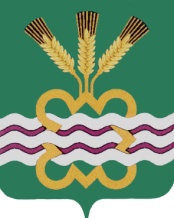 ГЛАВА МУНИЦИПАЛЬНОГО ОБРАЗОВАНИЯ«КАМЕНСКИЙ ГОРОДСКОЙ ОКРУГ»П О С Т А Н О В Л Е Н И Еот 27.09.2017 года № 1322/1 п. Мартюш Об утверждении Проекта правил благоустройства территории муниципального образования «Каменский городской округ Руководствуясь Федеральным законом от 06.10.2003 года № 131- ФЗ «Об общих принципах организации местного самоуправления в Российской Федерации», постановлением Правительства российской Федерации от 10.02.2017 года № 169 «Об утверждении Правил предоставления и распределения субсидий из федерального бюджета бюджетам субъектов Российской Федерации на поддержку государственных программ субъектов Российской Федерации и муниципальных программ формирования современной городской среды», приказом Министерства строительства и жилищно-коммунального хозяйства Российской Федерации от 13.04.2017 года № 711/пр «Об утверждении методических рекомендаций для подготовки правил благоустройства поселений, городских округов, внутригородских районов», в соответствии    со статьёй 23 Устава муниципального образования «Каменский городской округ» ПОСТАНОВЛЯЮ:1. Утвердить Проект правил благоустройства территории муниципального образования «Каменский городской округ» (прилагаются).2.Разместить настоящее постановление на официальном сайте муниципального образования «Каменский городской округ».  3. Контроль за исполнением настоящего постановления возложить на заместителя Главы Администрации по вопросам ЖКХ, строительства, энергетики и связи С.Ю.Егорова.Глава городского округа                                                                   	      С.А. Белоусов       УтверждёнПостановлением Главы Каменского городского округа от 27.09.2017 г. № 1322/1ПРОЕКТ ПРАВИЛ  БЛАГОУСТРОЙСТВА ТЕРРИТОРИИ МУНИЦИПАЛЬНОГО ОБРАЗОВАНИЯ «КАМЕНСКИЙ ГОРОДСКОЙ ОКРУГ»1.ОБЩИЕ ПОЛОЖЕНИЯ 1.1. Настоящие Правила устанавливают единые нормы и требования в сфере благоустройства территории муниципального образования «Каменский городской округ» (далее – Каменский городской округ). 1.2. В настоящих Правилах используются следующие понятия:Объекты благоустройства территории - территории муниципального образования «Каменский городской округ», на которых осуществляется деятельность по благоустройству: площадки, в том числе площадки отдыха, открытые функционально-планировочные образования общественных центров, дворы, кварталы,  а также территории, выделяемые по принципу единой градостроительной регламентации (охранные зоны) или визуально-пространственного восприятия (площадь с застройкой, улица с прилегающей территорией и застройкой, растительные группировки), объекты ландшафтной архитектуры, автомобильные дороги, другие территории Каменского городского округа, водные объекты и гидротехнические сооружения. Элементы благоустройства - пешеходные коммуникации, технические зоны транспортных, инженерных коммуникаций,  детские площадки, спортивные площадки, контейнерные площадки, площадки для выгула животных, площадки автостоянок, размещение и хранение транспортных средств на территории населённых пунктов Каменского городского округа, элементы освещения, информационные и рекламные конструкции, ограждения (заборы), элементы объектов капитального строительства, малые архитектурные формы, элементы озеленения, остановочные навесы, уличное коммунально-бытовое и техническое оборудование,  элементы инженерной подготовки и защиты территории, покрытия, некапитальные нестационарные сооружения.Архитектурные формы - сооружения, предназначенные для архитектурно-ладшафтной организации и благоустройства территории и дополняющих основную застройку: памятники и скульптурные композиции, высота которых не превышает 2,5 м., элементы монументально-декоративного оформления, в том числе декоративные и игровые  скульптуры, мемориальные доски; памятные знаки, детские и спортивные  площадки (комплексы), иное спортивное и игровое оборудование, площадки отдыха, устройства для оформления мобильного и вертикального озеленения, водные устройства, ворота, навесы, перголы, садово- парковые сооружения, мостики, скамейки, беседки, цветочницы, вазоны, урны, 2лестницы, пандусы, балюстрады, решётки,  расположенные в границах территорий общего пользования. Уборка территорий - вид деятельности, связанный со сбором, вывозом в специально отведенные места отходов производства и потребления, другого мусора, снега, а также иные мероприятия, направленные на обеспечение экологического и санитарно-эпидемиологического благополучия населения и охрану окружающей среды. Прилегающая территория - территория, непосредственно примыкающая к границам здания, строения, сооружения, ограждения строительной площадки, не стационарного объекта, границы которой определяются в соответствии с настоящими Правилами. Индивидуальная застройка - группы индивидуальных жилых домов с отведёнными территориями (земельными садово-огородными участками и/или палисадниками, надворными хозяйственными и иными постройками), участки регулярной малоэтажной застройки усадебного типа. Строительный объект - не завершённое строительством здание, строение, сооружение. Дворовая территория - совокупность территорий, прилегающих к много квартирным домам с расположенными на них объектами, предназначенными для обслуживания и эксплуатации таких домов, и элементами благоустройства этих территорий, в том числе парковками (парковочными местами), тротуарами и автомобильными дорогами, включая автомобильные дороги, образующие проезды к территориям, прилегающим к многоквартирным домам. Общественная территория (общественное пространство) - земельные участки общего пользования — находящиеся в границах муниципального образования, не закрытые для общего доступа земельные участки, на которых граждане имеют право свободно, без каких-либо разрешений находиться и использовать имеющиеся на этих участках природные объекты в пределах, допускаемых законом и иными правовыми актами, а также собственником соответствующего земельного участка. К общественным территориям относятся: зоны отдыха, парки, скверы, площади, аллеи, территории у культурных и административных зданиях, места для выгула собак, территории сельских кладбищ. Отведённая территория - земельный участок, принадлежащий юридическим лицам, индивидуальным предпринимателям, гражданам на праве собственности, аренды, ином праве. Придомовая территория - земельный участок под многоквартирным домом с расположенными на нём элементами озеленения и благоустройства, иными предназначенными для обслуживания, эксплуатации и благоустройства данного дома и расположенными на указанном земельном участке объектами в границах, определяемых в соответствии с законодательством Российской Федерации. Если земельный участок под многоквартирным домом не поставлен на кадастровый учёт, придомовой территорией является земельный участок с 3элементами озеленения и благоустройства, иными объектами, предназначенными для обслуживания и эксплуатации этого дома и выездами на дороги общего пользования, Зоны отдыха - территории, предназначенные и обустроенные для организации активного массового отдыха, купания и рекреации. Газон - участок земли, территория которого ограничена бортовым (бордюрным) камнем, бровкой или иным ограждением или обозначением искусственного происхождения, а поверхность покрыта травянистой и (или) древеснокустарниковой растительностью либо предназначена для озеленения. Нестационарные объекты - не являющиеся объектами капитального строительства сараи, металлические гаражи, контейнеры, ограждения, нестационарные торговые объекты (включая торговые павильоны, киоски), низкотемпературные прилавки, палатки, конструкции, механизмы, строительные материалы и иные объекты, не относящиеся к недвижимости в соответствии с федеральным законом. Содержание объекта благоустройства - поддержание в надлежащем техническом, физическом, эстетическом состоянии объектов благоустройства, их отдельных элементов. Восстановление благоустройства - комплекс работ, включающий в себя качественное приведение состояния объектов и элементов благоустройства в соответствие с требованиями настоящих Правил.Твёрдые коммунальные отходы (далее – отходы) – отходы, образующиеся в жилых помещениях в процессе потребления физическими лицами, а также товары, утратившие свои потребительские свойства в процессе их использования физическими лицами в жилых помещениях в целях удовлетворения личных и бытовых нужд. К твёрдым коммунальным отходам также относятся отходы, образующиеся в процессе деятельности юридических лиц, индивидуальных предпринимателей и подобные по составу отходам, образующимся в жилых помещениях в процессе потребления физическими лицами.Контейнерная площадка – оборудованное, огражденное место для установки ёмкостей для сбора твёрдых коммунальных отходов.2. ТРЕБОВАНИЯ К СОДЕРЖАНИЮ И БЛАГОУСТРОЙСТВУ ТЕРРИТОРИИ 2.1. Физические лица, индивидуальные предприниматели, юридические лица должны соблюдать чистоту, поддерживать порядок и принимать меры для надлежащего содержания объектов благоустройства на всей территории Каменского городского округа.2.2. Благоустройство территории Каменского городского округа заключается в проведении мероприятий, обеспечивающих выполнение требований настоящих Правил, включая требования к содержанию зданий (включая жилые дома), строений, сооружений и земельных участков, на которых 4они расположены, к внешнему виду фасадов и ограждений соответствующих зданий, строений и сооружений, перечень работ по благоустройству и периодичность их выполнения; установление порядка участия собственников зданий, строений и сооружений, помещений в них, в благоустройстве прилегающих территорий. 2.3. Физические лица, индивидуальные предприниматели, юридические лица имеют право: 1) участвовать в социально значимых работах в  организации благоустройства; 2)объединяться для проведения работ по содержанию территорий;3)участвовать в смотрах, конкурсах, иных массовых мероприятиях по содержанию территории Каменского городского округа;4)делать добровольные пожертвования и взносы на содержание территории Каменского городского округа;5) участвовать в осуществлении общественного контроля как лично, так и в составе общественных объединений и иных негосударственных некоммерческих организаций, в том числе в качестве общественных инспекторов и общественных экспертов в порядке, установленном федеральными законами.2.4. На территории Каменского городского округа запрещается: 1)выбрасывание, складирование мусора образовавшегося во время ремонта, реконструкции жилых и общественных зданий, спила, упавших деревьев, веток, опавшей листвы,  грунта, снега, отходов вне специально отведенных для этого мест;2) выбрасывание отходов (мусора) собственниками (владельцами) индивидуальных жилых домов на прилегающие и иные территории и (или) в мусоросборники и (или) на контейнерные площадки для сбора и вывоза отходов многоквартирных домов;3) сжигание мусора, листвы, деревьев, веток, травы, отходов, разведение костров;4) загрязнение питьевых колодцев, нарушение правил пользования водопроводными колонками;5) перевозка грунта, отходов, сыпучих строительных материалов, лёгкой тары, листвы, спила деревьев без покрытия их брезентом или другим материалом, исключающим загрязнение дорог и причинение вреда здоровью (имуществу) физических (юридических) лиц и окружающей среде;6) размещение на газонах, цветниках, детских, спортивных площадках,   тротуарах автотранспорта, а также объектов (предметов) иного назначения, не являющихся объектами (элементами) благоустройства;7) размещение (стоянка) автотранспорта, препятствующего передвижению пешеходов, автотранспорта, уборочной и специальной техники;8) осуществление действий в отношении объектов (элементов) благоустройства, препятствующих и (или) ухудшающих условия пользования этими объектами, а также разрушение объектов (элементов) благоустройства;59) установка нестационарных объектов торговли, бытового и развлекательного назначения, общественного питания (киосков, лотков, палаток, аттракционов,  и других аналогичных объектов) в неустановленных для этого местах, в том числе на обочинах автомобильных дорог, газонах, тротуарах;10) мойка транспортных средств вне специально отведенных для этого мест;11) длительное (более суток) и (или) систематическое (ежедневное) размещение и хранение грузового, специального автотранспорта, разукомплектованных транспортных средств на придомовых и прилегающих территориях;12) самовольная установка на внутридворовых проездах придомовых территорий шлагбаумов, блоков, заграждений иных заградительных объектов, препятствующих передвижению пешеходов, автотранспорта;13) ремонт транспортных средств, механизмов на придомовых территориях и на прилегающих территориях индивидуальных жилых домов, а также любых ремонтных работ, сопряженных с шумом, выделением и выбросом вредных веществ (отработанных газов, горюче-смазочных материалов и прочих вредных веществ).14) разлив (слив) жидких отходов, технических жидкостей на поверхность территории, в сети ливневой канализации, а также в сети фекальной канализации;15) сброс неочищенных сточных вод промышленных предприятий в водоемы;16) сбрасывание, выталкивание снега с прилегающих территорий на дороги после их очистки уборочной техникой;17) самовольное использование земли за пределами отведенных территорий под личные хозяйственные и иные нужды, в том числе складирование на срок более 15 дней мусора, строительные, горючие материалы, удобрения, уголь, дрова, возведение хозяйственных построек, гаражей, погребов  и других аналогичных объектов, разработке участков под огороды;18) захламление, загрязнение отведенной, прилегающей, придомовой территорий и территории общего пользования;19) повреждение, в том числе нанесение надписей различного содержания, разрушение и (или) уничтожение объектов благоустройства;20) установка, размещение (расклейка)  плакатов, различного рода объявлений, информационных и рекламных материалов, указателей в неустановленных местах и (или) на объектах (элементах) благоустройства без согласия на их размещение собственника или иного законного владельца;21) совершение действия и (или) бездействие, способные привести к повреждению или уничтожению зеленых насаждений;22) содержание домашних животных в условиях, не соответствующих их биологическим особенностям, в том числе содержание домашних животных на балконах, лоджиях, в местах общего пользования многоквартирных жилых домов (подвалах), на придомовых, прилегающих территориях, выгуливание (выпас) домашних животных вне мест, специально установленных для этих целей  6Администрацией Каменского городского округа. Выброс трупов домашних животных вне мест их утилизации;23) размещение на придомовой территории парковок, ограждений, малых архитектурных форм, детских, спортивных площадок, контейнерных площадок и площадок для складирования крупногабаритных отходов без согласования с организациями, эксплуатирующими инженерные сети;24) складировать в контейнеры для твердых коммунальных отходов крупногабаритные отходы, обрезки деревьев, листья, уличный и дворовой смет, ртутьсодержащие отходы.25) разработка участков под огороды, строительство погребов без соответствующего разрешения.3. ПОРЯДОК УЧАСТИЯ СОБСТВЕННИКОВ ЗДАНИЙ, СТРОЕНИЙ, СООРУЖЕНИЙ, ПОМЕЩЕНИЙ В НИХ В БЛАГОУСТРОЙСТВЕ ПРИЛЕГАЮЩИХ ТЕРРИТОРИЙ3.1. Благоустройство прилегающих территорий осуществляется собственниками зданий, строений, сооружений, помещений в них, нестационарных торговых объектов, нестационарных объектов бытового обслуживания, а в отношении строящихся объектов капитального строительства (строительных объектов) - застройщиками. Перечень работ по благоустройству и периодичность их выполнения в отношении прилегающих территорий определяются в соответствии с общими требованиями к перечню работ по благоустройству и периодичности их выполнения, установленными настоящими Правилами. 3.2. Границы прилегающей территории определяются от внешних границ здания, строения, сооружения, ограждения строительной площадки, некапитального нестационарного сооружения по периметру на расстояние: 1) для отдельно стоящих нестационарных торговых объектов, нестационарных объектов бытового обслуживания (включая киоски, торговые остановочные комплексы, павильоны) - 10 м; 2) для индивидуальных жилых домов - 10 м от периметра внешнего ограждения, а со стороны въезда (входа) - до проезжей части дороги; 3) для многоквартирных домов - в пределах границ придомовой территории, при отсутствии чётких границ – 10 метров по периметру придомовой территории.В случае наложения прилегающих территорий многоквартирных домов друг на друга граница благоустройства территории определяется пропорционально общей площади помещений жилых домов. При наличии в этой зоне дороги, за исключением дворовых проездов, территория закрепляется до края проезжей части дороги; 4) для автостоянок - 25 м от внешней границы автостоянки, а в случае наличия ограждения - 25 м от ограждения;7 5) для автозаправочных станций (далее - АЗС), автогазозаправочных станций (далее - АГЗС) - 50 м от границы отведённой территории; 6) для промышленных, производственных объектов - 50 м от внешней стены объекта, а при наличии ограждения - 50 м от ограждения; 7) для строящихся объектов капитального строительства - 15 м от ограждения строительной площадки;8) для отдельно стоящих тепловых, трансформаторных подстанций, зданий, строений и сооружений инженерно-технического назначения на территориях общего пользования -10 м от внешней стены указанных объектов; 9) для гаражных, гаражно-строительных кооперативов, садоводческих, огороднических, дачных объединений - 25 м от границы отведённой территории; 10) для наземных, надземных инженерных коммуникаций - 5 м от внешних границ таких коммуникаций;11)для рекламных конструкций - 5 м от радиуса основания; 12) для нежилых зданий, строений, сооружений, не имеющих ограждений на половину расстояния между зданием, строением, сооружениями и соседними объектами капитального строительства, а в случае отсутствия соседних зданий 25 м от границы соответствующей стены;13) для объектов муниципальных образовательных организаций - 5 м от ограждения;14) для иных  нежилых зданий, строений, сооружений, имеющих ограждение,  - 25 м от ограждения. Определение границ прилегающей территории возможно также в соответствии с границами санитарно-защитной зоны предприятий, сооружений и иных объектов. Определённые согласно данному пункту территории могут включать в себя тротуары, озеленённые территории (за исключением территорий особо охраняемых природных территорий), зелёные насаждения, но ограничиваются дорожным бордюром, полотном проезжей части автомобильной дороги общего пользования, линией пересечения с прилегающей территорией другого здания, строения, сооружения. 3.3. В случае наложения прилегающих территорий зданий, строений, сооружений друг на друга, границы благоустройства территорий определяются соглашением собственников таких зданий, строений, сооружений, помещений в них, не стационарных объектов. 3.4. Благоустройство территорий за границами отведённых и прилегающих территорий осуществляется территориальными органами Каменского городского округа в соответствии с установленными полномочиями и в пределах средств, предусмотренных на эти цели в бюджете муниципального образования «Каменский городской округ».84. ВИДЫ РАБОТ ПО БЛАГОУСТРОЙСТВУ И ИХ ПЕРИОДИЧНОСТЬ4.1. Работы по благоустройству объектов благоустройства, элементов благоустройства включают:1) осмотр объектов благоустройства, элементов благоустройства, расположенных на отведённой, прилегающей территории, для своевременного выявления неисправностей и иных несоответствий требованиям нормативных актов; 2) устранение неисправностей объектов благоустройства и элементов благоустройства, их несоответствия требованиям нормативных актов; 3) мероприятия по уходу за деревьями и кустарниками, газонами, цветниками (полив, стрижка газонов) по установленным нормам; снос сухих, аварийных деревьев и кустарников с корчевкой пней; посадку деревьев и кустарников; подсев газонов; санитарную обрезку растений; удаление поросли, обрезку живой изгороди; лечение ран при необходимости; 4) проведение очистки канав, труб, дренажей, предназначенных для отвода ливневых и грунтовых вод, от отходов и мусора один раз весной и далее по мере накопления (от двух до четырёх раз в сезон); 5) очистку, окраску и (или) побелку малых архитектурных форм и иных элементов благоустройства по мере необходимости с учётом их технического и эстетического состояния; 6) ежедневную очистку мусоросборников, урн от мусора, их мойку и дезинфекцию один раз в месяц (в теплое время года), окраску  - не реже одного раза в год; 7) ежедневную уборку территории от мусора. 4.2. Работы по созданию новых объектов благоустройства включают: 1) ландшафтные работы, устройство покрытий поверхности (в том числе с использованием тротуарной плитки), дорожек, автостоянок, площадок, установку малых архитектурных форм (скульптурно-архитектурных и монументально декоративных композиций, в том числе с использованием природного камня, устройство цветников и газонов, декоративных водоёмов, монументов, устройств для оформления мобильного и вертикального озеленения, водных устройств) и элементов внешнего благоустройства (оград, заборов, газонных ограждений); 2) работы по созданию озеленённых территорий, посадку деревьев и кустарников, создание живых изгородей и иные работы в соответствии с проектной документацией, разработанной, согласованной и утверждённой в порядке, установленном градостроительным законодательством либо Правилами создания, охраны и содержания зелёных насаждений в городах Российской Федерации, утверждёнными Приказом Госстроя Российской Федерации от 15.12.1999 года № 153; 3) мероприятия по созданию объектов наружного освещения и художественно-светового оформления населённых пунктов Каменского городского округа. 95. УБОРКА ТЕРРИТОРИИ КАМЕНСКОГО ГОРОДСКОГО ОКРУГА5.1. Физические и юридические лица обязаны обеспечивать своевременную и качественную уборку отведённых и прилегающих территорий в соответствии с законодательством, настоящими Правилами и иными муниципальными правовыми актами. Организация уборки иных территорий осуществляется территориальными органами Каменского городского округа в соответствии с установленными полномочиями, в пределах бюджетных ассигнований, предусмотренных на эти цели в бюджете муниципального образования «Каменский городской округ».5.2. Правообладатели зданий, строений, сооружений промышленного, производственного назначения, а также помещений в них обязаны создавать защитные зелёные полосы, ограждать жилые застройки от указанных промышленных, производственных объектов, благоустраивать и содержать в исправности и чистоте выезды из указанных объектов на улицы. 5.3. Эксплуатирующие оргванпизации инженерных сетей обязаны содержать охранную зону инженерных сетей в чистоте. 5.4. На территории Каменского городского округа запрещается размещать отходы в местах, не предусмотренных Генеральной  схемой санитарной очистки территории Каменского городского округа. Лица, разместившие отходы в несанкционированных местах, обязаны за свой счёт произвести уборку и очистку данной территории, а при необходимости рекультивацию земельного участка. 5.5. На территориях общего пользования Каменского городского округа запрещается сжигание мусора. 5.6. Вывоз отходов  осуществляется способами, исключающими возможность  их потери при перевозке, создания аварийной ситуации, причинения транспортируемыми отходами вреда здоровью людей и окружающей среде. 5.7. Для предотвращения засорения территорий общего пользования лица, ответственные за их уборку, обязаны устанавливать урны для сбора мусора. 5.8. Уборка отходов от сноса (обрезки) зелёных насаждений осуществляется организациями, производящими работы по сносу (обрезке) данных зелёных насаждений. 5.9. Работы по уборке придомовых, дворовых территорий проводятся в объёме не менее установленного минимальным перечнем необходимых для обеспечения надлежащего содержания общего имущества в многоквартирном доме услуг и работ, утверждённым постановлением Правительства Российской Федерации от 03.04.2013 года № 290, и с учётом утверждённой собственниками помещений в многоквартирных домах периодичности оказания услуг и выполнения работ.106. ОСОБЕННОСТИ УБОРКИ ТЕРРИТОРИИ В ЗИМНИЙ ПЕРИОД6.1. Период зимней уборки территории Каменского городского округа - с 15 октября по 15 апреля включительно. В зависимости от погодных условий период зимней уборки сокращается или продляется. 6.2. Выполнение зимней уборки проезжей части автомобильных дорог местного значения, улиц, тротуаров включает в себя: 6.2.1. В первую очередь: 1) обработку проезжей части дорог хлоридами и (или) песком; 2) сгребание и подметание снега. 6.2.2. Во вторую очередь:1) удаление снега; 2) зачистку дорожных лотков после удаления снега;3) скалывание льда и удаление снежно-ледяных образований.  6.3. В первую очередь с началом снегопада или появлением гололёда обрабатываются хлоридами и (или) песком наиболее опасные для движения транспорта участки дорог и улиц - спуски, подъёмы, перекрёстки, места остановок общественного транспорта, пешеходные переходы, мосты. 6.4. Укладка свежевыпавшего снега в валы и кучи производится на всех улицах, площадях  и скверах с последующим удалением. При формировании снежного вала и кучи не допускается механическое давление скребка уборочной техники на стволы молодых деревьев, приводящее к наклону стволов. 6.5. Удаление снега осуществляется путём его подметания и сгребания снега. 6.6. Удаление наледи на тротуарах и проезжей части автомобильных дорог, образовавшейся в результате аварий на уличных инженерных сетях, обеспечивается лицом, осуществляющим эксплуатацию указанных инженерных сетей. 6.7. В зимний период дорожки и площадки парков, скверов, должны быть полностью очищены от снега и в случае гололёда посыпаны песком. Детские площадки, садово-парковая мебель, урны и места вывоза твёрдых коммунальных отходов (далее - ТКО), малые архитектурные формы, а также пространство вокруг них, подходы к ним должны быть очищены от снега и наледи. 6.8. Юридические лица, индивидуальные предприниматели, физические лица обязаны обеспечивать своевременную и качественную уборку в зимний период отведённых территорий. 6.9. При уборке улиц, проездов, площадей лица, обязанные осуществлять уборку территорий, обеспечивают после прохождения снегоочистительной техники уборку лотковой зоны и расчистку въездов, пешеходных переходов, как со стороны зданий, строений, сооружений, так и с противоположной стороны проезда (при отсутствии с противоположной стороны проезда других зданий, 11строений, сооружений). В зимнее время собственниками (в многоквартирных домах управляющие компании, ТСЖ), правообладателями зданий, строений, сооружений, помещений в них организуется своевременная очистка кровель и козырьков от снега, наледи и сосулек. Очистка от наледи кровель зданий на сторонах, выходящих на пешеходные зоны, производится немедленно по мере их образования с предварительной установкой ограждения опасных участков. Крыши с наружным водоотводом периодически очищаются от снега, не допуская его накопления более 10 см.6.10.Очистка крыш зданий, строений, сооружений от снега и наледи со сбросом на тротуары  допускается только в светлое время суток с поверхности ската кровли, отброшенного в сторону улицы. Сброс снега со скатов кровли, не обращённых в сторону улицы, а также плоских кровель производится на внутренние (со стороны двора) придомовые, дворовые территории. Сброшенный с кровли зданий, строений, сооружений снег и ледяные сосульки немедленно вывозится собственниками (в многоквартирных домах – управляющими компаниями, ТСЖ), правообладателями зданий, строений, сооружений, помещений в них. Запрещается сбрасывать снег, лед и мусор в воронки водосточных труб. При сбрасывании снега с крыш принимаются меры, обеспечивающие полную сохранность деревьев, кустарников, воздушных линий уличного электроосвещения, растяжек, рекламных конструкций, светофорных объектов, дорожных знаков, линий связи, таксофонов. Вывоз снега и наледи осуществляется немедленно. 6.11. Правообладатели зданий, строений, сооружений, помещений в них на основании полученного письменного уведомления от организации, осуществляющей очистку кровли, обеспечивают безопасность конструкций, выступающих за границы карнизного свеса, путём установки защитных экранов, настилов, навесов с целью предотвращения повреждения данных конструкций от сбрасываемого снега, наледи, сосулек с кровли. 6.12. Правообладатели зданий, строений, сооружений, помещений в них обеспечивают очистку козырьков входных групп от снега, наледи и сосулек способами, гарантирующими безопасность окружающих и исключающими повреждение имущества третьих лиц. 6.13. При производстве зимней уборки запрещается: 1) выброс снега и льда через перильную часть мостов и путепроводов; 2) повреждение, в том числе наклон зелёных насаждений при складировании снега. 6.14. Производство зимних уборочных работ осуществляется в соответствии с требованиями Приказа Министерства транспорта РФ от 16.11.2012 г. № 402 «Об утверждении классификации работ по капитальному ремонту, ремонту и содержанию автомобильных работ».127. ОСОБЕННОСТИ УБОРКИ ТЕРРИТОРИИ В ЛЕТНИЙ ПЕРИОД7.1. Период летней уборки территории Каменского городского округа  - с 16 апреля по 14 октября включительно. В зависимости от погодных условий период летней уборки сокращается или продляется. 7.2. Основной задачей летней уборки является удаление загрязнений, накапливающихся на территориях и приводящих к возникновению скользкости, запыленности воздуха и ухудшению эстетического вида населённых пунктом Каменского городского округа. 7.3. При переходе с зимнего на летний период уборки производятся следующие виды работ: 1) очистка газонов от веток, листьев и песка, накопившихся за зиму; 2) зачистка лотковой зоны, проезжей части, тротуаров, погрузка и вывоз собранного смёта (мусора, пыли, песка) в места сбора отходов и мусора; 3) промывка и расчистка канавок для обеспечения оттока воды в местах, где это требуется для нормального отвода талых вод; 4) очистка от грязи, мойка, покраска перильных ограждений мостов, путепроводов, знаков и подходов к ним;5) общая очистка придомовых, дворовых территорий после окончания таяния снега, сбор и удаление мусора. 7.4. Летняя уборка территорий предусматривает: 1)  уборку загрязнений с газонов, а также в парках, садах, скверах; 2) вывоз смета (мусора, пыли, песка), загрязнений. 7.5. В период листопада лица, обязанные осуществлять содержание дворовой, придомовой, отведённой и прилегающей территорий, обеспечивают своевременную уборку и вывоз опавших листьев. 7.6. Удаление смета (мусора, пыли, песка) из лотковой зоны производится путём механизированного подметания специальным транспортом, а также сгребанием его в кучи механизмами или вручную с дальнейшей погрузкой смета в самосвалы и вывозом в места размещения, утилизации отходов. 7.7. Юридические лица и физические лица обязаны обеспечивать своевременную и качественную уборку в летний период дворовых, придомовых, отведённых и прилегающих территорий. 7.8. Правообладатели зданий, строений, сооружений, помещений в них обеспечивают очистку козырьков входных групп от мусора способами, гарантирующими безопасность окружающих и исключающими повреждение имущества третьих лиц. 7.9. При производстве летней уборки запрещается: 1) сбрасывание смета (мусора, пыли, песка) на зелёные насаждения, в смотровые колодцы, колодцы дождевой канализации и поверхностные водные объекты; 2) сбрасывание мусора, травы, листьев на проезжую часть и тротуары при уборке газонов; 133) вывоз смёта (мусора, пыли, песка) в не отведённые для этого места.8. БЛАГОУСТРОЙСТВО ДВОРОВЫХ, ПРИДОМОВЫХ ТЕРРИТОРИИ МНОГОКВАРТИРНЫХ ДОМОВ 8.1. Благоустройство дворовых, придомовых территорий осуществляется в соответствии с Правилами содержания общего имущества в многоквартирном доме, утверждёнными постановлением Правительства Российской Федерации от 13.08.2006 года № 491, с Правилами и нормами технической эксплуатации жилищного фонда, утверждёнными постановлением Госстроя Российской Федерации от 27.09.2003 года № 170, с Минимальным перечнем услуг и работ, необходимых  для обеспечения надлежащего  содержания общего имущества в многоквартирном доме, утверждённых Постановлением Правительства РФ от 03.04.2013 года № 290, а также принятыми собственниками помещений решениями о перечне, объёмах услуг и работ по содержанию и  ремонту общего имущества в многоквартирном доме.8.2. Организация работ по содержанию и благоустройству дворовых, придомовых территорий  многоквартирных домов производится собственниками помещений в многоквартирных домах либо лицами, осуществляющими по договору  управление/эксплуатацию многоквартирными домами. 8.3. Хранение личного автотранспорта на дворовых, придомовых территориях многоквартирных домов, допускается в один ряд и должно обеспечить беспрепятственное продвижение уборочной и специальной техники. Хранение грузового автотранспорта, в том числе частного, допускается только в гаражах, на автостоянках или автобазах. 8.4. При организации парковки автотранспорта на дворовых, придомовых территориях многоквартирных домов запрещаются снос и (или) повреждение зелёных насаждений, ограждающих конструкций, малых архитектурных форм. 8.5. Парковки (парковочные места) и автотранспорт на дворовой, придомовой территории не должны: 1) размещаться на детских и спортивных площадках, в местах отдыха, на газонах; 2) препятствовать пешеходному движению, проезду автотранспорта и специальных машин (пожарных, машин скорой помощи, аварийных, уборочных). 8.6. Собственники помещений в многоквартирных домах или лица, осуществляющие по договору управление/эксплуатацию многоквартирными домами, обеспечивают в тёмное время суток наружное освещение фасадов, подъездов, строений и адресных таблиц (указатель наименования улицы, номера дома, подъездов, квартир) многоквартирных домов. 8.7. У подъездов многоквартирных домов устанавливаются урны. 8.8. Тротуары и внутридворовые проезды на  придомовых территориях очищаются от снега и наледи до покрытия на всю ширину тротуара или внутри 14дворового проезда. При возникновении наледи (гололёда) тротуары посыпаются песком. 8.9. Счищаемый снег с дворовых, придомовых территорий разрешается сдвигать на территориях дворов в местах, не препятствующих свободному вывозу отходов, проезду автотранспорта, специальных машин и движению пешеходов. Не допускается повреждение зелёных насаждений при складировании снега. На дворовых, придомовых территориях должен предусматриваться отвод талых вод. Не допускается перемещение снега с дворовых, придомовых территорий на объекты улично-дорожной сети. 8.10. Очистка крыши многоквартирных домов на сторонах скатов, выходящих на пешеходные зоны, от снега, наледи должна производиться немедленно по мере их образования с предварительной установкой ограждения опасных участков и допускается только в светлое время суток. Сброс снега со скатов кровли, не выходящих на пешеходные зоны, а также плоских кровель должен производиться со стороны дворов. Перед сбросом снега необходимо установить ограждения опасных участков, обеспечивающие безопасность прохода людей. При сбрасывании снега с крыши должны быть приняты меры, обеспечивающие полную сохранность деревьев, кустарников, воздушных линий электроснабжения, линий связи. 8.11. В летний период дворовые, придомовые территории, в том числе внутри дворовые проезды и тротуары, должны быть очищены от пыли и мусора. Чистота дворовой, придомовой территории должна поддерживаться в течение всего дня. 9. БЛАГОУСТРОЙСТВО ТЕРРИТОРИЙ ИНДИВИДУАЛЬНОЙ ЗАСТРОЙКИ9.1. При осуществлении строительства либо реконструкции жилых домов индивидуальной застройки благоустройство отведённой территории осуществляют застройщики, собственники, правообладатели земельных участков. При завершении строительства жилого дома на территории индивидуальной застройки его собственник обязан восстановить нарушенные в процессе строительства подъездные пути и осуществить озеленение территории за свой счёт. 9.2. Собственники жилых домов на территориях индивидуальной застройки обязаны: 1) содержать в чистоте и порядке фасады жилого дома, надворные постройки, ограждения, своевременно производить поддерживающий их ремонт и окраску; 2) обеспечивать сохранность имеющихся перед жилым домом зелёных насаждений, их полив в сухую погоду; 153) обустроить выгреб для сбора жидких отходов в соответствии с требованиями законодательства, принимать меры для предотвращения переполнения выгреба; 4) очищать канавы, трубы для стока воды на отведённой и прилегающей территории для обеспечения отвода талых вод в весенний период; 5) осуществлять сбор отходов в контейнеры, установленные на контейнерных площадках, на специальные площадки для складирования крупногабаритных отходов; 6) обустроить и содержать ливневые канализации, не допуская разлива (слива) сточных и фекальных вод; 7) иметь на жилом доме номерной знак и поддерживать его в исправном состоянии; 8) включать фонари освещения (козырьковое освещение) в тёмное время су ток (при наличии); 9) очищать канавы и трубы для стока воды, в весенний период обеспечивать проход талых вод; 10) сдвигать счищенный с прилегающей территории снег таким образом, чтобы был обеспечен проезд транспорта по улицам и подъездам к жилым домам на территории индивидуальной застройки, доступ к инженерным коммуникациям и сооружениям на них, проход пешеходов и сохранность зелёных насаждений. 9.3. На территориях индивидуальной застройки запрещается: 1) осуществлять размещение отходов в местах, не предусмотренных Генеральной схемой очистки территории Каменского городского округа; 2) засыпать и засорять ливневую канализацию, ливнестоки, дренажные стоки;3)самовольно использовать земли за пределами отведённой собственнику жилого дома территории под личные хозяйственные и иные нужды, включая складирование мусора,  горючих материалов, удобрений, возведение построек, пристроев, гаражей, погребов; 4) самовольно устанавливать объекты (включая шлагбаумы, «лежачие полицейские») на территориях и автомобильных дорогах общего пользования, препятствующие передвижению пешеходов, автотранспорта, в том числе машин скорой помощи, пожарных, аварийных служб, специализированной техники по вывозу отходов; 5) размещать на улицах  индивидуальной застройки заграждения, затрудняющие доступ или препятствующие доступу специального транспорта и уборочной техники; 6) загрязнять водоёмы, питьевые колодцы, нарушать правила пользования водопроводными колонками; 7) изменять уровень рельефа путём отсыпки площадей для застройки индивидуальных жилых домов и прилегающей территории для исключения подтопления соседних территорий; 8) размещать ограждение за границами отведённой территории;16 9) сжигать листву, любые виды отходов на отведённой и прилегающей территориях; 10) мыть транспортные средства за отведённой территорией. 10. БЛАГОУСТРОЙСТВО СТРОИТЕЛЬНЫХ ОБЪЕКТОВ10.1. Благоустройство и содержание строительных площадок и прилегающих к ним территорий, восстановление благоустройства после окончания строительных и ремонтных работ осуществляется в соответствии с проектом организации строительства, разработанным в составе проектной документации и согласованным с Администрацией Каменского городского округа. 10.2. Строительные площадки, объекты промышленности строительных материалов  оборудуются пунктами очистки (мойки) колес автотранспорта. Запрещается вынос грунта и грязи колёсами автотранспорта на территории общего пользования. 10.3. Для складирования отходов строительного производства на строительных площадках устанавливаются бункеры-накопители. Запрещается складирование грунта и отходов строительного производства вне специально отведённых мест, а также на контейнерных площадках, на специальных площадках для складирования крупногабаритных отходов. 10.4. При осуществлении ремонтных, строительных, земляных работ организации, ответственные за производство работ, обязаны обеспечить наличие аншлагов, освещаемых в тёмное время суток, содержащих сведения относительно реквизитов, контактных телефонов организаций, производящих работы, сроков производства работ. При въезде на строительную площадку или на участок по ремонту инженерных коммуникаций должны быть установлены информационные щиты с указанием наименования строительного объекта, схемы движения и места разворота транспорта, объектов пожарного водоснабжения, названия застройщика, исполнителя работ (подрядчика), фамилии, должности и номеров телефонов ответственного производителя работ, сроков начала и окончания работ. Строительная площадка и информационные щиты должны быть освещены в тёмное время суток. 10.5. Строительные площадки должны быть огорожены забором (ограждением). 10.6. Конструкция забора (ограждения) должна удовлетворять следующим требованиям: 1) высота забора (ограждения) строительной площадки - не менее 1,6 м, участков производства земляных работ - не менее 1,2 м; 2) заборы (ограждения), примыкающие к местам массового прохода людей, должны иметь высоту не менее 2 м и быть оборудованы сплошным козырьком; козырёк должен выдерживать действие снеговой нагрузки, а также нагрузки от падения одиночных мелких предметов; 173) заборы (ограждения) не должны иметь проёмов, кроме ворот и калиток, контролируемых в течение рабочего времени и запираемых после его окончания. 10.7. Заборы (ограждения) должны содержаться в чистом и исправном состоянии. Повреждения заборов (ограждений) необходимо устранять в течение суток с момента повреждения. 10.8. На заборе (ограждении) необходимо устанавливать предупредительные надписи и знаки, а в ночное время - сигнальное освещение. 10.9. В местах движения пешеходов забор (ограждение) должен иметь козырёк и прилегающее к забору под козырьком твёрдое покрытие с ограждением от проезжей части автомобильной дороги.10.10. В отношении временных ограждений строительной площадки защитно-охранного типа с заполнением панелей сплошным поликарбонатом и (или) композитом должны соблюдаться следующие требования: 1) в качестве элементов декоративно-художественного оформления забора (ограждения) строительной площадки используются визуализации (единая визуальная информация о строящемся объекте, в том числе внешнем виде объекта, благоустройства, интерьеров общественных пространств, видов из окон, планировочных решений) и (или) текстовые изображения, не являющиеся рекламой; 2) на визуализации или текстовом изображении должны быть указаны: а) матричный код (двумерный штрихкод), посредством которого обеспечивается перенаправление пользователя информационно-телекоммуникационной сети «Интернет» на официальный сайт застройщика;б) адреса официального сайта МО «Каменский городской округ» в информационно-телекоммуникационной сети «Интернет»;в) адрес  официального сайта Министерства энергетики и ЖКХ Свердловской области, в  информационно-телекоммуникационной сети «Интернет» (при привлечении денежных средств долевого строительства в соответствии с Федеральным законом от 30.12.2004 года № 214-ФЗ «Об участии в долевом строительстве многоквартирных домов и иных объектов недвижимости и о внесении изменений в некоторые законодательные акты Российской Федерации»); 3) на визуализации или текстовом изображении может содержаться информация с информационных щитов, установленных при въезде на строительную площадку и выезде с неё; 4) элементы декоративно-художественного оформления должны относиться исключительно к строящемуся объекту и соответствовать проектной документации и разрешению на строительство;6) декоративно-художественное оформление производится путём непосредственного нанесения на поверхности панелей ограждения визуализаций и (или) текстового изображения методом покраски, наклейки и иными методами, обеспечивающими устойчивость к неблагоприятным погодным условиям на период строительства объекта; 187) при декоративно-художественном оформлении не допускается: а) нарушение геометрических параметров панелей ограждений; б) нарушение места размещения элементов декоративно-художественного оформления; в) размещение элементов оформления на калитках и распашных воротах; г) вертикальный порядок расположения букв на информационном поле визуализаций; д) размещение элементов декоративно-художественного оформления с использованием картона, ткани, баннерной ткани. 11. БЛАГОУСТРОЙСТВО ПРИ ПРОВЕДЕНИИ РАБОТ, СВЯЗАННЫХ С РАЗРЫТИЕМ ГРУНТА И (ИЛИ) ВСКРЫТИЕМ ДОРОЖНОГО ПОКРЫТИЯ11.1. Работы, связанные с разрытием грунта и (или) вскрытием дорожного покрытия при строительстве, ремонте, реконструкции коммуникаций (далее - земляные работы) производятся в соответствии с разрешением на производство земляных работ, выдаваемым Комитетом по архитектуре и градостроительству Администрации муниципального образования «Каменский городской округ» в порядке и по форме, установленными административным регламентом. 11.2. Основным способом земляных работ при строительстве, ремонте, реконструкции коммуникаций на  улицах, дорогах местного  значения и площадях Каменского городского округа является закрытый способ без вскрытия благоустроенной поверхности. Открытый способ при строительстве, ремонте, реконструкции коммуникаций на центральных улицах, дорогах местного значения и площадях с усовершенствованным покрытием может быть допущен в следующих случаях: 1) при ликвидации аварий на подземных коммуникациях; 2) если закрытый способ прокладки подземных коммуникаций невозможен.11.3. Земляные работы на территории Каменского городского округа должны производиться в соответствии с требованиями строительных норм и правил, государственных стандартов, а также настоящих Правил. 11.4. В случае невыполнения условий, указанных в разрешении на производство земляных работ, или нарушения настоящих Правил производство земляных работ должно быть приостановлено до устранения нарушений. Нарушения условий, указанных в разрешении, и настоящих Правил должны быть устранены незамедлительно. Лицо, осуществляющее земляные работы, обязано восстановить нарушенные в связи с производством земляных работ элементы благоустройства в полном объёме в сроки, указанные в разрешении. 11.5. При производстве земляных работ на трассах большой протяжённости (более 150 м - для водопровода, канализации, теплотрассы, газопровода и более 550 м - для телефонных и электрических кабелей) разрешение выдаётся на 19отдельные участки трассы с установлением сроков производства земляных работ на каждый участок. 11.6. Разбивка осей трасс подземных коммуникаций на улицах, проездах и площадях производится организацией, аккредитованной на производство геодезических работ на территории Каменского городского округа, за счёт средств заказчика и оформляется актом в соответствии с «СП 126.13330.2012. Свод правил. Геодезические работы в строительстве. Актуализированная редакция СНиП 3.01.03-84», утверждёнными Приказом Минрегиона России от 29.12.2011 г. № 635/1. 11.7. При производстве земляных работ должны обеспечиваться надлежащее санитарное состояние прилегающей территории, безопасность движения пешеходов и транспорта, возможность подъездов и подходов ко всем объектам, прилегающим к месту производства земляных работ, устройство пешеходных мостиков через траншеи. 11.8. Во время производства земляных работ лицо, ответственное за производство земляных работ, обязано находиться на месте производства земляных работ, имея при себе разрешение на производство земляных работ, проект производства земляных работ, а также предписания о мерах по обеспечению сохранности действующих подземных коммуникаций и сооружений владельцев подземных коммуникаций (при наличии). 11.9. Для принятия мер предосторожности и предупреждения повреждений коммуникаций лицо, ответственное за производство земляных работ, обязано не позднее чем за сутки до начала работ вызвать на место производства земляных работ представителей организаций, имеющих в данном месте подземные коммуникации и согласовавших проект, установить совместно с ними точное расположение подземных коммуникаций, принять необходимые меры, обеспечивающие их полную сохранность, и согласовать необходимость вызова их представителей для освидетельствования скрытых работ на момент обратной засыпки выемок.Производство земляных работ вблизи существующего подземного сооружения должно осуществляться под наблюдением лица, ответственного за производство работ.11.10. Запрещается при производстве земляных работ вблизи существующих подземных коммуникаций (трубопроводы, колодцы, кабели, фундаменты и другие) использование экскаваторов на расстояниях менее предусмотренных проектом  производства земляных работ. В этих случаях работы выполняются только вручную. 11.11. Запрещается при производстве земляных работ в мёрзлых и твёрдых грунтах применение падающих клиновых приспособлений на расстояниях: до газопроводов всех давлений и диаметров, напорных трубопроводов, электрокабелей - ближе 5 м; до других подземных коммуникаций или объектов - ближе 3 м. 20Запрещается применение падающих клиновых приспособлений вблизи жилой застройки. 11.12. До начала производства земляных работ необходимо оградить место производства земляных работ с размещением на ограждении информации о наименовании лица, которому выдано разрешение на производство земляных работ, лица, осуществляющего земляные работы, их контактных телефонах, фамилии, инициалов должностных лиц, ответственных за производство земляных работ. 11.13. В вечернее и ночное время на ограждениях должны быть световые предупреждающие знаки. 11.14. Перед началом производства  работ согласовать схему организации движения и ограждения места работ при выполнении дорожных работ с Администрацией муниципального образования «Каменский городской округ». Схема должна быть составлена в соответствии с Рекомендациями по организации движения и ограждения мест производства работ ОДМ 218.6.019-2016.   С наступлением темноты места производства земляных работ освещаются.Направить согласованную схему в адрес ГИБДД «Каменск-Уральский».Зафиксировать путём фотофиксации состояние места проведения дорожных работ на их начало и окончание.11.15. Места установки ограждений для производства земляных работ определяются на стадии получения разрешения, в  соответствии с Административным регламентом предоставления услуги по предоставлению разрешения (продлению разрешения) на осуществление земляных работ. Разобранное дорожное покрытие, грунт и снесённые зелёные насаждения необходимо размещать в пределах ограждённого участка, грунт, не пригодный для обратной засыпки, необходимо вывозить по ходу работы на объект размещения отходов или точку отсыпки, согласованную с уполномоченным органом. Строительные материалы и механизмы, используемые при производстве земляных работ, должны находиться в пределах ограждённого участка. Ограждение мест производства земляных работ должно быть снято только после полного восстановления дорожного покрытия, зелёных насаждений и сдачи восстановительных работ уполномоченному органу. 11.16. На землях общего пользования при производстве земляных работ необходимо соблюдение следующих условий: работы должны выполняться в соответствии с   план-схемой организации земляных работ; ширина траншеи должна быть минимальной в зависимости от внешних габаритов коммуникаций; траншеи и котлованы должны укрепляться в соответствии с существующими правилами на производство земляных работ; засыпка траншей и котлованов производится слоями толщиной не свыше 0,2 м с тщательным уплотнением каждого слоя, в зимнее время засыпка производится песком. 11.17. Во избежание просадок после восстановления асфальтово-бетонных покрытий проезжей части тротуаров, траншеи и котлованы засыпаются песком с уплотнением и проливаются водой.21 11.18. В местах пересечения траншей с существующими коммуникациями их засыпка производится в присутствии представителей организаций, эксплуатирующих эти коммуникации (по согласованию). Лицо, ответственное за производство земляных работ, обязано своевременно извещать указанные организации о времени начала засыпки траншей и котлованов. 11.19. Запрещается производство земляных работ в случае обнаружения коммуникаций, не указанных в план-схеме организации земляных работ, до выяснения характера коммуникаций и их собственника, проведения с собственником указанных коммуникаций соответствующего согласования, даже если данные коммуникации не мешают производству земляных работ. 11.20. При производстве земляных работ запрещается загрязнение прилегающих территорий, засорение ливневой канализации, засыпка водопропускных труб, кюветов и газонов. 11.21. Запрещается снос зелёных насаждений, без получения на то разрешения в установленной форме в соответствии с настоящими Правилами. 11.22. Пропуск ливневых и талых вод в местах производства земляных работ и прилегающих к ним территорий обязан обеспечить заявитель. 11.23. При производстве земляных работ запрещается производить откачку воды из траншей, котлованов, колодцев на дорогу, тротуары. Для защиты колодцев, дождеприёмных решеток и лотков должны применяться деревянные щиты и короба, обеспечивающие доступ к колодцам, дождеприёмникам и лоткам. 11.24. Лицо, ответственное за производство земляных работ, обязано обеспечить сохранность разобранного дорожного и тротуарного бортового камня, а также ступеней и плит покрытия из естественного камня. 11.25. Смотровые колодцы и дождеприёмники на улицах и проездах должны восстанавливаться на одном уровне с дорожным покрытием. 11.26. По окончании земляных работ необходимо обеспечить восстановление нарушенных газонов, зелёных насаждений, детских и спортивных площадок, малых архитектурных форм, бортового камня и асфальтового покрытия качественно и по всей ширине проезжей части или тротуара, уборку после восстановительных работ грунта, материалов, конструкций, строительного мусора, ограждений. При пересечении улицы траншеями производится обратная засыпка с тщательным уплотнением всех конструктивных слоёв. В процессе восстановления покрытия края существующего покрытия обрубают на 10-15 см в обе стороны от траншеи. Обрубленные края старого покрытия и верх основания обрабатывают битумом и восстанавливают покрытие согласно строительным нормам и правилам. 11.27. В период с 15 октября по 15 апреля включительно земляные работы не производятся, за исключением аварийных работ. В указанный в первом абзаце настоящего пункта период, восстановление благоустройства после производства земляных работ производится по временной схеме: 22траншеи и котлованы на асфальтовых покрытиях заделываются одним слоем мелкозернистого асфальтобетона на ширину вскрытия; вскрытия на газонах и пустырях засыпаются грунтом, выполняется вертикальная планировка, вывоз лишнего грунта, строительных конструкций и строительного мусора.11.28. Полное восстановление благоустройства после производства земляных работ, закрытых по временной схеме, лица, ответственные за производство земляных работ, обязаны завершить до 15 мая.  11.29. По окончании производства земляных работ лицо, которому выдано разрешение на производство земляных работ, совместно с организацией, производящей земляные работы (при производстве работ подрядчиком) сдаёт представителю уполномоченного органа результат земляных работ с привлечением территориальных органов Администрации Каменского городского округа, в полномочия которых входят вопросы организации благоустройства территории, на которой производились земляные работы, а в случаях проведения земляных работ на дворовых, придомовых территориях многоквартирных жилых домов - также с привлечением лиц, уполномоченных общим собранием собственников помещений в многоквартирном доме. 11.30. За каждый день задержки сроков окончания земляных работ, обусловленных разрешением на производство земляных работ, лицо, которому выдано разрешение на производство земляных работ, несёт ответственность в соответствии с  Административным регламентом предоставления услуги по предоставлению разрешения (продлению разрешения) на осуществление земляных работ.11.31. Лицо, которому выдавалось разрешение на производство земляных работ, обязано обеспечить надлежащее состояние земельного участка, на котором производились земляные работы, в течение 3 лет со дня сдачи результата земляных работ. 11.32. При повреждении коммуникаций лицо, которому выдано разрешение на производство земляных работ, организация, производящая земляные работы (при производстве работ подрядчиком), обязано немедленно приостановить выполнение указанных работ и сообщить об этом владельцу коммуникаций через Единую диспетчерскую службу Каменского городского округа, вышестоящему руководителю, оградить место аварии щитами, обеспечить безопасность для пешеходов и транспорта, а также принять меры для организации ликвидации аварии. 11.33. При производстве аварийных работ на коммуникациях участки работ должны быть ограждены щитами и заставками установленного образца с устройством аварийного освещения. Границы ограждений должны быть обозначены красными габаритными фонарями. При производстве аварийных работ в пределах проезжей части должны быть установлены соответствующие дорожные знаки по согласованию с Отделом ГИБДД МО МВД России «Каменск-Уральский». За исправностью аварийного освещения, ограждения, дорожных 23знаков до полного окончания работ должны следить лица, ответственные за ликвидацию аварии. 11.34. При нарушении кабельных силовых линий, кабелей связи, водопроводных, канализационных, газовых, теплофикационных и других коммуникаций руководители организаций, в ведении которых находятся эти коммуникации, обязаны немедленно по получении сигнала об аварии: выслать для ликвидации аварии аварийную бригаду под руководством ответственного лица, имеющего при себе служебное удостоверение, и наряд аварийной службы; сообщить об аварии заинтересованным организациям для принятия мер по ликвидации ее последствий. 11.35. Восстановление благоустройства после завершения земляных работ. Покрытие, поврежденное в ходе проведения земляных работ, должно быть восстановлено производителем работ независимо от типа покрытия в срок, указанный в разрешении на производство земляных работ, в первоначальном объёме и в соответствии с состоянием территории до начала проведения земляных работ.  До окончания срока действия разрешения на производство земляных работ производитель работ обязан убрать излишний грунт, строительные материалы, мусор и прочие отходы. После окончания проведения земляных работ производитель работ обязан начать работы по восстановлению дорожных покрытий: в местах поперечных разрытий улиц - в течение суток; в местах продольных разрытий проезжей части - в течение 5 дней; в местах раскопок местных проездов, тротуаров, набивных дорожек и газонов - не позднее 10 дней. Края асфальтового покрытия перед его восстановлением должны быть обработаны фрезой. В случае невозможности завершения земляных работ в зимний период в связи с неблагоприятными для соблюдения технологии производства работ погодными условиями и температурным режимом производитель работ обязан: провести необходимые мероприятия по приведению в порядок территории в зоне производства земляных работ; поддерживать обеспечение безопасного и беспрепятственного движения пешеходов и транспорта по нарушенным в ходе производства земляных работ участкам дорог (тротуаров) до момента полного восстановления благоустройства. Запрещается засыпка траншей на проезжих частях и тротуарах мёрзлыми, глинистыми грунтами, строительным мусором и прочими сжимаемыми грунтами, а также засыпка траншей с использованием машин и механизмов на гусеничном ходу на улицах, имеющих усовершенствованные покрытия. Восстановление асфальтового покрытия тротуаров после прокладки или ремонта подземных инженерных сетей выполняется на всю ширину тротуара по 24всей длине разрытия с восстановлением существовавшего гранитного или бетонного бортового камня. При производстве работ по ремонту сетей инженерно-технического обеспечения вдоль проезжей части дорог, ширина асфальтобетонного покрытия которых составляет 5-7 м, покрытие восстанавливается на всю ширину существующей дороги по всей длине разрытия. При производстве работ по ремонту сетей инженерно-технического обеспечения вдоль проезжей части автомобильных дорог, ширина асфальтобетонного покрытия которых составляет более 7 м, восстановление покрытия выполняется на ширину верха траншеи и на расстоянии 3 м от края траншеи в каждую сторону. При укладке телефонных и электрических кабелей в траншеи шириной до  1 м асфальтобетонное покрытие восстанавливается на ширину 1,5 м по всей длине разрытия. При производстве работ поперёк проезжей части дорог восстановление асфальтобетонного покрытия выполняется с обеих сторон разрытия на расстоянии  5 м от края траншеи в каждую сторону.На восстанавливаемом участке работ следует применять тип «дорожной одежды» существовавшей  до проведения земляных работ. При восстановлении  любого вида покрытия на территориях общего пользования после завершения работ должно быть обеспечено соблюдение нормативных характеристик покрытия в течение всего нормативного срока службы такого покрытия.  Провалы, просадки грунта или дорожного покрытия, появившиеся как под подземными коммуникациями, так и в других местах, где не проводились ремонтные и/или восстановительные работы, но в их результате появившиеся, в течение двух лет после завершения ремонтных и/или восстановительных работ устраняются лицами, проводившими ремонтные и/или восстановительные работы. На период производства работ деревья, находящиеся на территории производства земляных работ, огораживаются сплошными щитами высотой 2 м. Щиты располагаются треугольником на расстоянии не менее 0,5 м от ствола дерева, вокруг ограждающего треугольника устраивается деревянный настил радиусом 0,5 м. При производстве замощений и асфальтировании проездов, площадей, дворов, тротуаров вокруг деревьев необходимо оставлять свободное пространство размером не менее 2 х 2 м с установкой бортового камня вокруг приствольной лунки. При строительстве сетей инженерно-технического обеспечения траншеи располагаются в соответствии с требованиями, установленными санитарными нормами и правилами. Рытьё траншей вблизи деревьев производится вручную (стенки траншей при необходимости раскрепляются).25 11.36. Запрещается складировать строительные материалы и устраивать стоянки машин и механизмов на газонах, а также на расстоянии ближе 2,5 м от деревьев и 1,5 м от кустарников, складирование горючих материалов - на расстоянии не ближе 10 м от деревьев и кустарников. Подъездные пути и места для установки подъёмных кранов необходимо располагать вне зоны зелёных насаждений, не нарушая установленных ограждений деревьев. Деревья и кустарники, находящиеся вблизи подъездных путей, ограждаются щитами или забором. Работы в зоне корневой системы деревьев и кустарников следует производить на глубину не менее 1,5 м от поверхности почвы, не повреждая корневой системы. 11.37. Почва для восстановления газона должна соответствовать следующим агротехническим требованиям: иметь плотность не более 5-20 кг на кв. см (плотность определяется как сопротивление смятию); обладать структурой, при которой размеры комков составляют не менее 0,5 х 1,0 см; содержать достаточное количество питательных веществ; не иметь засорённости сорняками и мусором. 11.38. Газоны следует устраивать на полностью подготовленном и спланированном растительном грунте с соблюдением уклона основания, равного 0,5-0,6%. Толщина растительной земли принимается для обычного, партерного и мавританского газонов равной 15-20 см. Норма высева смеси свежих семян на 1 кв. м засеваемой площади составляет 20 г. Если срок хранения семян превысил три года, норму высева следует увеличить в 1,5-2 раза. Отметка восстанавливаемого газона должна быть ниже уровня бортового камня на 2-5 см.  Саженцы должны иметь симметричную крону, очищенную от сухих и повреждённых ветвей, прямой штамб, здоровую, нормально развитую корневую систему с хорошо выраженной скелетной частью. На саженцах не должно быть механических повреждений, а также признаков повреждений вредителями и болезнями. 11.39. Земляные работы считаются законченными после полного завершения работ по благоустройству территории, нарушенной в результате производства работ. 11.40. Производитель работ гарантирует надлежащее качество выполнения работ и используемых материалов, соответствие их проектным спецификациям, государственным стандартам и техническим условиям, обеспеченность их соответствующими сертификатами, техническими паспортами и другими документами, удостоверяющими их качество. Гарантии качества распространяются на все работы и конструктивные элементы, выполненные производителем работ, в том числе и на восстановление элементов внешнего благоустройства, автомобильных дорог. 26Гарантийный срок нормативной эксплуатации устанавливается в гарантийном паспорте, оформленном на каждый объект, с даты приёмки уполномоченным органом работ по восстановлению внешнего благоустройства. Установить следующие нормативные гарантийные сроки:- земляное полотно - от 8 лет; - основание дорожной одежды - от 6 лет;- нижний слой покрытия - от 5 лет; - верхний слой покрытия - от 4 лет;- обустройство дороги: - барьерное ограждение (металлическое, железобетонное) - от 5 лет;- сигнальные столбики - от 2 лет; - дорожные знаки - от 2 лет. Если в период гарантийной эксплуатации объектов выявлены недостатки/дефекты по качеству работ по вине производителя работ, то последний обязан их устранить за свой счёт и в согласованные с уполномоченным органом сроки. Объём дефектов определяется визуально. В случае ликвидации производителя работ ответственность по гарантийным обязательствам несут владельцы инженерных коммуникаций, на сетях которых проводились работы. Наличие недостатков, порядок и сроки их устранения фиксируются с участием производителя работ двусторонним актом обнаруженных недостатков/дефектов (дефектной ведомостью). Для участия в составлении акта производитель работ обязан командировать своего представителя в срок, установленный письменным извещением уполномоченного органа об этом. Гарантийный срок эксплуатации в этом случае продлевается соответственно на период устранения дефектов. При неявке или отказе производителя работ от подписания акта выявленных недостатков  и дефектной ведомости уполномоченный орган составляет акт  на основе результатов осмотра, проведённого с использованием измерительного  оборудования. В случае не устранения производителем работ выявленных гарантийных недостатков дефектов уполномоченный орган вправе устранить их за счёт собственных средств, с последующим возмещением затраченных денежных средств, с производителя работ, владельца инженерных коммуникаций.12. БЛАГОУСТРОЙСТВО ЗДАНИЙ, СТРОЕНИЙ, СООРУЖЕНИЙ И ЗЕМЕЛЬНЫХ УЧАСТКОВ, НА КОТОРЫХ ОНИ РАСПОЛОЖЕНЫ12.1. Требования настоящего раздела не распространяются на объекты культурного наследия в части, урегулированной законодательством об охране объектов культурного наследия, а также линейные объекты. 12.2. Правообладатели зданий, строений и сооружений обязаны обеспечить их надлежащее содержание, в том числе по своевременному производству работ 27по ремонту зданий, строений, сооружений, их конструктивных элементов, инженерных коммуникаций и оборудования в них. 12.3. На зданиях, строениях, сооружениях размещаются следующие домовые знаки: указатель наименования элемента улично-дорожной сети, указатель номера, корпуса (при наличии) дома, указатели номеров подъезда и квартир в многоквартирных домах, международный символ доступности объекта для инвалидов, флагодержатели, памятные доски, полигонометрический знак, указатель пожарного гидранта, указатель грунтовых геодезических знаков, указатели камер магистрали и колодцев водопроводной сети, указатель городской канализации, указатель сооружений подземного газопровода. Состав домовых знаков на конкретном здании, строении, сооружении определяется функциональным назначением и местоположением здания, строения, сооружения относительно улично-дорожной сети. Домовые знаки жилых, административных, производственных и общественных зданий, строений, сооружений должны подсвечиваться в тёмное время суток. Домовые знаки должны содержаться собственниками, владельцами зданий, строений, сооружений в чистоте и технически исправном состоянии. 12.4. Общими требованиями к размещению домовых знаков являются: 1) унификация мест размещения, соблюдение единых правил размещения; 2) хорошая видимость с учётом условий пешеходного и транспортного движения, дистанций восприятия, архитектуры зданий, освещённости, зелёных насаждений. 12.5. Размещение домовых знаков должно отвечать следующим требованиям: высота от поверхности земли от 2,5 до 3,5 м (в районах современной за стройки - до 5 м); размещение на участке фасада, свободном от выступающих архитектурных деталей; привязка к вертикальной оси простенка, архитектурным членениям фасада; единая вертикальная отметка размещения знаков на соседних фасадах; отсутствие внешних заслоняющих объектов (деревьев, построек). 12.6. Номерные знаки должны быть размещены:- на главном фасаде - в простенке с правой стороны фасада;- на улицах с односторонним движением транспорта - на стороне фасада, ближней по направлению движения транспорта; - у арки или главного входа - с правой стороны или над проёмом; - на дворовых фасадах - в простенке со стороны внутриквартального проезда;- при длине фасада более 100 м - на его противоположных сторонах; - на оградах и корпусах промышленных предприятий - справа от главного входа, въезда; - у перекрёстка улиц - в простенке на угловом участке фасада;28- при размещении рядом с номерным знаком - на единой вертикальной оси. 12.7. Указатели номеров подъездов и квартир в них размещаются над дверным проёмом или на импосте заполнения дверного проёма (горизонтальная табличка), или справа от дверного проёма на высоте 2,0-2,5 м (вертикальный указатель).12.8. Указатели расположения пожарных гидрантов, полигонометрические знаки, указатели расположения геодезических знаков следует размещать на цоколях зданий, камер, магистралей и колодцев водопроводной и канализационной сетей. 12.9. Не допускается: - размещение рядом с домовым знаком выступающих вывесок, консолей, а также объектов, затрудняющих его восприятие; - размещение домовых знаков и указателей, вблизи выступающих элементов фасада или на заглубленных участках фасада, на элементах декора, карнизах;- произвольное перемещение домовых знаков с установленного места.  12.11. Правообладатели зданий, строений, сооружений, помещений в них обеспечивают своевременное производство работ по ремонту и покраске фасадов зданий, строений, сооружений и их отдельных элементов (включая балконы, лоджии, водосточные трубы, крыльцо). 12.12. Фасады зданий, строений, сооружений не должны иметь видимых загрязнений, повреждений, в том числе разрушений отделочного слоя, водосточных труб, воронок или выпусков. 12.13. Для обеспечения поверхностного водоотвода от зданий, строений и сооружений по их периметру необходимо предусматривать устройство отмостки с надёжной гидроизоляцией. Уклон отмостки необходимо принимать не менее 10 промилле в сторону от здания, строения, сооружения. Ширину отмостки для зданий, строений, сооружений необходимо принимать 0,8-1,2 м, в сложных геологических условиях (грунты с карстами) -1,5-3,0 м. 12.14. При организации стока воды со скатных крыш через водосточные трубы необходимо: 1) не нарушать фасад при размещении труб на стенах здания, обеспечивать герметичность стыковых соединений и требуемую пропускную способность, исходя из расчётных объёмов стока воды;2)не допускать высоты свободного падения воды из выходного отверстия трубы более 200 мм;3) предусматривать в местах стока воды из трубы на основные пешеходные коммуникации наличие твердого покрытия с уклоном не менее 5 промилле в направлении водоотводящих лотков, либо - устройство лотков в покрытии (закрытых  или перекрытых решетками поперёк направления пешеходного движения с шириной отверстий между рёбрами не более 15 мм); 4) предусматривать устройство дренажа в местах стока воды из трубы на газон или иные мягкие виды покрытия. 2912.15. Входные (участки входов в здания, строения, сооружения) группы зданий, строений и сооружений жилого и общественного использования, общественного управления оборудуются осветительным оборудованием, навесом (козырьком), элементами сопряжения поверхностей (ступени), устройствами и приспособлениями для перемещения инвалидов и маломобильных групп населения (пандусы, перила). 12.16. Содержание фасадов зданий, строений и сооружений включает: 1) проведение ремонта, восстановление конструктивных элементов и отделки фасадов, в том числе входных дверей и козырьков, ограждений балконов и лоджий, карнизов, крылец и отдельных ступеней, ограждений спусков и лестниц, витрин, декоративных деталей и иных конструктивных элементов; 2) обеспечение наличия и содержание в исправном состоянии водостоков, водосточных труб и сливов; 3) очистку от снега и льда крыш и козырьков, удаление наледи, снега и сосулек с карнизов, балконов и лоджий; 4) герметизацию, заделку и расшивку швов, трещин и выбоин; 5) восстановление, ремонт и своевременную очистку отмосток, приямков цокольных окон и входов в подвалы; 6) поддержание в исправном состоянии размещенного на фасаде электроосвещения; 7) очистку и промывку поверхностей фасадов в зависимости от их состояния и условий эксплуатации; 8) мытьё окон и витрин, вывесок и указателей; 9) очистку от надписей, рисунков, объявлений, плакатов и иной информационно-печатной продукции, а также нанесённых граффити; 10) выполнение иных требований, предусмотренных правилами и нормами технической эксплуатации зданий, строений и сооружений.  12.17. Запрещается самовольное изменение фасадов зданий, строений, сооружений и их конструктивных элементов. Под изменением фасадов зданий, строений, сооружений и их конструктивных элементов понимается:  1) создание, изменение или ликвидация крылец, навесов, козырьков, карнизов, балконов, лоджий, веранд, террас, эркеров, декоративных элементов, дверных, витринных, арочных и оконных проёмов; 2) замена облицовочного материала; 3) покраска фасада, его частей в цвет, отличающийся от цвета здания; 4) изменение конструкции крыши, материала кровли, элементов безопасности крыши, элементов организованного наружного водостока; 5) установка (крепление) или демонтаж дополнительных элементов и устройств (флагштоки, указатели). 12.18. Витрины магазинов и офисов, выходящих фасадами на улицы, должны иметь световое оформление. Режим работы освещения витрин должен соответствовать режиму работы наружного освещения. 12.19. При содержании фасадов зданий, строений, сооружений запрещается: 301) повреждение (загрязнение) поверхности стен фасадов: подтёки, шелушение окраски, наличие трещин, отслоившейся штукатурки, облицовки, повреждение кирпичной кладки, отслоение защитного слоя железобетонных конструкций; 2) повреждение (отсутствие в случаях, когда их наличие предусмотрено проектной документацией) архитектурных и художественно-скульптурных деталей зданий и сооружений: колонн, пилястр, капителей, фризов, тяг, барельефов, лепных украшений, орнаментов, мозаик, художественных росписей;3) нарушение герметизации межпанельных стыков; 4) повреждение (загрязнение) выступающих элементов фасадов зданий и сооружений: балконов, лоджий, эркеров, тамбуров, карнизов, козырьков, водосточных труб, крылец;5) разрушение (отсутствие, загрязнение) ограждений балконов, лоджий, парапетов; 6) отделка и окрашивание фасада и его элементов материалами, отличающимися по цвету от установленного для данного здания, строения, сооружения паспортом по отделке фасада здания, строения, сооружения; 7) снятие, замена или устройство новых архитектурных деталей, устройство новых или заделка существующих проёмов, изменение формы окон, переоборудование или устройство новых балконов и лоджий, эркеров, застройка пространства между балконами без согласования и получения разрешения в установленном порядке; 8) использование профнастила, сайдинга, металлопрофилей, металлических листов и других подобных материалов для облицовки фасадов зданий, строений, (за исключением ограждений балконов многоквартирных домов, зданий, строений, сооружений жилого, производственного, промышленного, складского назначения, индивидуальных жилых домов), для ограждения территорий (за исключением строительных) для зданий, строений, сооружений, выходящих фасадами на территории общего пользования (в том числе площади, улицы, проезды, береговые полосы водных объектов общего пользования, скверы) за исключением объектов культурного наследия; 9) окраска фасадов до восстановления разрушенных или повреждённых архитектурных деталей;10) частичная окраска фасадов (исключение составляет полная окраска первых этажей зданий); 11) произвольное изменение цветового решения, рисунка, толщины переплётов и других элементов устройства и оборудования фасадов, в том числе окон и витрин, дверей, балконов и лоджий, не соответствующее общему архитектурному решению фасада, предусмотренному паспортом по отделке фасада здания, строения, сооружения; 12) установка глухих металлических полотен на зданиях, строениях, сооружениях с выходящими и просматриваемыми фасадами с территорий общего пользования, установка дверных заполнений, не соответствующих 31архитектурному решению фасада, характеру и цветовому решению других входов на фасаде; 13) изменение расположения дверного блока в проёме по отношению к плоскости фасада; 14) некачественное решение швов между оконной и дверной коробкой и проёмом, ухудшающее внешний вид фасада; 15) произвольное изменение прозрачности, окраска и покрытие декоративными плёнками поверхностей остекления, замена остекления стеклоблоками; 16) использование элементов фасадов, крыш, стен зданий, строений, сооружений (дымоходы, вентиляция, антенны систем коллективного приёма телевидения и радио, стойки сетей проводного радиовещания, фронтоны, козырьки, двери, окна, парапеты, противопожарные лестницы, элементы заземления и т.п.) в качестве крепления подвесных линий связи и воздушно-кабельных переходов; 17) размещение наружных кондиционеров и антенн на архитектурных деталях, элементах декора, поверхностях с ценной архитектурной отделкой, а также крепление, ведущее к повреждению архитектурных поверхностей, а также на главных и боковых фасадах зданий, расположенных на центральных  улицах; 18) закрытие существующих декоративных, архитектурных и художественных элементов фасада элементами входной группы, новой отделкой и рекламой при размещении входных групп; 19) самовольное переоборудование или изменение внешнего вида фасада здания, строения, сооружения либо его элементов; 20) самовольное нанесение на фасады зданий, строений, сооружений надписей, граффити; 21) нарушение установленных требований по размещению вывесок, домовых знаков зданий, строений, сооружений; 22) развешивание и расклейка в целях дальнейшего их использования афиш, объявлений, плакатов и другой информационно-печатной продукции на фасадах, окнах (в том числе с внутренней стороны оконного проёма), на остеклённых дверях (в том числе с внутренней стороны остеклённой поверхности двери) зданий, строений, сооружений. 12.20. Размещение антенно-фидерных устройств, радиорелейных станций, приёмо-передающего радиооборудования, антенн спутникового и эфирного телевидения не допускается: - на фасадах и брандмауэрах;- на силуэтных завершениях зданий и сооружений (башнях, куполах), на парапетах, ограждениях кровли, вентиляционных трубах; - на ограждениях балконов, лоджий. 12.21. Видеокамеры наружного наблюдения размещаются под навесами, козырьками, балконами, эркерами, на участках фасада, свободных от архитектурных деталей, декора, ценных элементов отделки.32 Размещение видеокамер наружного наблюдения на колоннах, фронтонах, карнизах, пилястрах, порталах, козырьках, на цоколе балконов не допускается.12.22. Допускается: 1) установка информационных стендов при входах в подъезды;2) размещение антенн и кабелей систем коллективного приёма эфирного телевидения на кровле зданий в соответствии с проектным решением. 12.23. Запрещается самовольное строительство хозяйственных и вспомогательных построек (дровяных сараев, будок, гаражей, голубятен, теплиц) на дворовых, придомовых территориях. 12.24. Запрещается производить какие-либо изменения балконов, лоджий,  загромождать балконы предметами домашнего обихода. 13. ЗОНЫ ОТДЫХА13.1. При проектировании зон отдыха в прибрежной части водоёмов площадь пляжа и протяженность береговой линии пляжей принимаются по расчёту количества посетителей. 13.2.Обязательный перечень элементов благоустройства на территории зоны отдыха включает твёрдые виды покрытия проезда, комбинированные – дорожки (плитка, утопленная в газон), озеленение, питьевые фонтанчики, скамьи, урны, малые контейнеры для мусора, оборудование пляжа (навесы, от солнца, лежаки, кабинки для переодевания), туалетные кабины.13.3. При  проектировании озеленения обеспечивается: 1) сохранение травяного покрова, древесно-кустарниковой и прибрежной растительности не менее чем на 80% общей площади зоны отдыха; 2) озеленение и формирование берегов водоёма (берегоукрепительный пояс на оползневых и эродируемых склонах, склоновые водозадерживающие пояса - головной дренаж и пр.); 3) недопущение использования территории зоны отдыха для иных целей (выгуливания собак, устройства игровых городков, аттракционов и т.п.). 13.4. Возможно размещение ограждения, уличного технического оборудования (торговые тележки «вода», «мороженое»). 14. ОСОБЕННОСТИ СОДЕРЖАНИЯ ОТДЕЛЬНЫХ ЭЛЕМЕНТОВ БЛАГОУСТРОЙСТВА14.1. Малые архитектурные формы. 14.1.1. Малые архитектурные формы должны находиться в исправном со стоянии, при появлении загрязнений и нарушении окраски поверхности, - промываться и окрашиваться. Содержание в надлежащем порядке малых архитектурных форм обеспечивается их собственниками или владельцами. 3314.1.2. Малые архитектурные формы, размещаемые на землях общего пользования, выполняются в соответствии с типовыми и индивидуальными проектами, согласованными с Комитетом по архитектуре и градостроительству Администрации муниципального образования «Каменский городской округ», осуществляющим в пределах своей компетенции функции по обеспечению решения вопросов местного значения.14.1.3. К установке малых архитектурных форм предъявляются следующие требования: 1) соответствие характеру архитектурного и ландшафтного окружения элементов благоустройства территории; 2) высокие декоративные и эксплуатационные качества материалов, их сохранность на протяжении длительного периода с учетом неблагоприятного воздействия внешней среды; 3) эстетичность, функциональность, устойчивость, прочность, надежность, безопасность конструкции; 4) расположение, не создающее препятствий для пешеходов; 5) стилистическое сочетание с другими малыми архитектурными формами и окружающей архитектурой; 6) антивандальная защищённость от разрушения, оклейки, нанесения надписей и изображений.  14.1.4. Малые архитектурные формы не должны перекрывать ширину тротуара. 14.1.5. Скамейки (стационарные, переносные, встроенные) в необходимом количестве должны быть установлены на площадках для отдыха, площадках при домовых территорий, детских игровых площадках, на участках основных пешеходных коммуникаций. 14.1.6. Скамейки должны устанавливаться преимущественно на твёрдые виды покрытия или фундамент, который не должен выступать над поверхностью земли. На детских игровых площадках и площадках для отдыха допускается установка скамей на мягкие виды покрытий. 14.1.7. Поверхности скамейки рекомендуется выполнять из дерева с различными видами водоустойчивой обработки. 14.1.8. Скамейки, устанавливаемые в рекреационных зонах, дворовых, при домовых территориях, должны иметь спинки и поручни. 14.1.9. При размещении урн необходимо обеспечить использование и аккуратное расположение вставных вёдер и мусорных мешков. 14.1.10. Режим работы фонтанов и график их обслуживания определяются их собственниками и (или) владельцами. В период работы фонтана очистка водной поверхности от мусора должна производиться ежедневно. Собственники, владельцы фонтанов осуществляют содержание фонтанов в исправности и чистоте фонтанов и обеспечение их безопасности.34 14.1.11. Игровое оборудование должно обеспечивать его устойчивость, безопасность использования, соответствовать санитарно-гигиеническим нормам, быть удобным в технической эксплуатации, эстетически привлекательным. 14.1.12. Спортивное оборудование должно быть предназначено для различных возрастных групп населения и должно размещаться на спортивных, физкультурных площадках либо на специально оборудованных пешеходных коммуникациях (тропы здоровья) в составе рекреационных зон. Спортивное оборудование в виде физкультурных снарядов и тренажёров должно иметь специально обработанную поверхность, исключающую получение травм (отсутствие трещин, сколов и т.п.). 14.2. Элементы освещения. 14.2.1. Улицы, дороги, площади, набережные, мосты, бульвары и пешеходные аллеи, общественные и рекреационные территории, территории жилых кварталов,  жилых домов, территории промышленных и коммунальных объектов, а также арки, дорожные знаки и указатели, информационные конструкции должны освещаться в тёмное время суток. Собственники или уполномоченные собственником лица обязаны организовать освещение объектов, указанных в настоящем пункте.14.2.2. В различных градостроительных условиях рекомендуется предусматривать функциональное, архитектурное и информационное освещение с целью решения утилитарных, светопланировочных и светокомпозиционных задач, в том числе при необходимости светоцветового зонирования территорий Каменского городского округа системы светопространственных ансамблей. 14.2.3. Функциональное освещение (далее - ФО) осуществляется стационарными установками  освещения дорожных покрытий и пространств в транспортных  и пешеходных зонах. Установки ФО подразделяются на обычные, высокомачтовые, парапетные, газонные и встроенные. В обычных установках светильники располагаются на опорах (венчающие, консольные), подвесах или фасадах (бра, плафоны) на высоте от 3 до 15 м и применяются в транспортных и пешеходных зонах. В высокомачтовых установках осветительные приборы (прожекторы или светильники) располагаются на опорах на высоте 20 и более метров и применяются для освещения обширных пространств, транспортных развязок и магистралей, от крытых паркингов. В парапетных установках светильники встраиваются линией или пунктиром в парапет высотой до 1,2 м, ограждающий проезжую часть путепроводов, мостов, эстакад, пандусов, развязок, а также тротуары и площадки и применяются в соответствии с технико-экономическим и (или) художественным обоснованием. Газонные светильники применяются для освещения газонов, цветников, пешеходных дорожек и площадок и предусматриваются на территориях 35общественных пространств и объектов рекреации в зонах минимального вандализма. Светильники, встроенные в ступени, подпорные стенки, ограждения, цоколи зданий и сооружений, малые архитектурные формы, используются для освещения пешеходных зон территорий общественного назначения. 14.2.4. Архитектурное освещение (далее - АО) применяется для формирования художественно выразительной визуальной среды в вечернее время, выявления из темноты и образной интерпретации памятников архитектуры, истории и культуры, инженерного и монументального искусства, малых архитектурных форм, доминантных и достопримечательных объектов, ландшафтных композиций, создания световых ансамблей и осуществляется стационарными или временными установками освещения объектов, главным образом, наружного освещения их фасадных поверхностей. К временным установкам АО относится праздничная иллюминация: световые гирлянды, сетки, контурные обтяжки, светографические, элементы, панно и объемные композиции из ламп накаливания, разрядных, светодиодов, световодов, световые проекции, лазерные рисунки. В целях архитектурного освещения могут использоваться также установки ФО - для монтажа прожекторов, нацеливаемых на фасады зданий, сооружений, зеленых насаждений, для иллюминации, световой информации и рекламы, элементы которых могут крепиться на опорах уличных светильников. 14.2.5. В установках ФО транспортных и пешеходных зон рекомендуется применять осветительные приборы направленного в нижнюю полусферу прямого, рассеянного или отражённого света. Применение светильников с неограниченным светораспределением (типа шаров из прозрачного или светорассеивающего мате риала) допускается в установках: газонных, на фасадах (типа бра и плафонов) и на опорах с венчающими и консольными приборами. Установка последних рекомендуется на озеленённых территориях или на фоне освещённых фасадов зданий, сооружений, склонов рельефа. 14.2.6. Для освещения проезжей части улиц и сопутствующих им тротуаров рекомендуется в зонах интенсивного пешеходного движения применять двух-консольные опоры со светильниками на разной высоте, снабженными разноспектральными источниками света.  14.2.7. Над проезжей частью улиц, дорог и площадей светильники на опорах рекомендуется устанавливать на высоте не менее 8 м. В пешеходных зонах высота установки светильников на опорах принимается не менее 3,5 м и не более 5,5 м. Светильники (бра, плафоны) для освещения проездов, тротуаров и площадок, рас положенных у зданий, рекомендуется устанавливать на высоте не менее 3 м. 14.2.8. Опоры уличных светильников для освещения проезжей части автомагистралей (общегородских и районных) располагаются на расстоянии не менее 0,6 м от лицевой грани бортового камня до цоколя опоры, на иных автомобильных дорогах это расстояние допускается уменьшать до 0,3 м при 36условии отсутствия автобусного или троллейбусного движения, а также регулярного движения грузовых машин. Опоры уличных светильников не должны находиться между пожарным гидрантом и проезжей частью улиц и дорог. 14.2.9. Опоры на пересечениях автомагистралей с иными автомобильными дорогами устанавливаются до начала закругления тротуаров и не ближе 1,5 м от въездов, не нарушая единого строя линии их установки. 14.2.10. Включение всех групп осветительных установок независимо от их ведомственной принадлежности производится вечером при снижении уровня естественной освещённости до 20 лк. Отключение рекомендуется производить: 1) установок ФО - утром при повышении освещённости до 10 лк; переключение освещения пешеходных тоннелей с дневного на вечерний и ночной режим, а также с ночного на дневной следует производить одновременно с включением и отключением уличного освещения; 2) установок АО - в зимнее полугодие - до полуночи и летнее - до часу ночи соответственно. 14.3. Заборы (ограждения).14.3.1. Требования настоящей главы не распространяются на заборы (ограждения) строительных объектов. 14.3.2. На территории Каменского городского округа разрешается установка заборов (ограждений) высотой до 3 м. 14.3.3. Ограждения автомобильных дорог и транспортных сооружений населённых пунктов Каменского городского округа устанавливаются в соответствии с ГОСТ Р 52289, ГОСТ 26804. 14.3.4. При размещении на подпорных стенках и верхних бровках откосов и террас транспортных коммуникаций на указанных стенках и бровках устанавливаются ограждения. 14.3.5. На территориях общественного, жилого, рекреационного назначения не допускается установка глухих и железобетонных заборов (ограждений). 14.3.6. При размещении заборов (ограждений) высотой от 1,1 м до 3 м в местах пересечения с подземными сооружениями необходимо предусматривать конструкции ограждений, позволяющие производить ремонтные или строительные работы указанных подземных сооружений.14.3.7. В случае произрастания деревьев в зонах интенсивного пешеходного движения или в зонах производства строительных и реконструктивных работ при отсутствии иных видов  защиты следует предусматривать защитные  приствольные ограждения высотой 0,9 м и более, диаметром 0,8 м и более в зависимости от возраста, породы дерева  и прочих характеристик.  14.3.8. При размещении заборов (ограждений) необходимо соблюдать следующие требования: 371) разграничить зелёную зону (газоны, клумбы, парки) с маршрутами пешеходов и транспорта; 2) выполнять проектирование дорожек и тротуаров с учётом потоков людей и маршрутов; 3) выполнять разграничение зелёных зон и транзитных путей с помощью деликатных приемов (например, разной высотой уровня или созданием зелёных кустовых ограждений); 4) проектировать изменение высоты и геометрии бордюрного камня с учётом сезонных снежных отвалов; 5) использовать многолетних всесезонных кустистых растения; 6) цвето-графическое оформление ограждений должно быть максимально нейтрально к окружению. Допустимы натуральные цвета материалов (камень, металл, дерево и подобные), либо нейтральные цвета (черный, белый, серый, тёмные оттенки других цветов); 7) использовать светоотражающие элементы там, где возможен случайный наезд автомобиля; 8) располагать ограждения не далее 10 см от края газона.14.3.9. Ограждения, элементы ограждений восстанавливаются или меняются в течение суток после обнаружения дефектов. 14.4. Информационные и рекламные конструкции.14.4.1. Собственники и иные правообладатели магазинов, объектов общественного питания, бытового обслуживания обязаны содержать витрины, информационные конструкции, места для размещения информации в чистоте, исправном состоянии и оборудовать их осветительными приборами. 14.4.2. Лица, эксплуатирующие световые рекламы, вывески, витрины, обязаны ежедневно включать их с наступлением тёмного времени суток и выключать не ранее времени отключения уличного освещения, но не позднее наступления светового дня, обеспечивать своевременную замену перегоревших газосветовых трубок и электроламп. 14.4.3. В случае неисправности отдельных знаков рекламы или вывески не обходимо выключать полностью. 14.4.4. Правила размещения и содержания информационных конструкций устанавливаются Комитетом по архитектуре и градостроительству Администрации муниципального образования «Каменский городской округ», если иное не установлено законодательством. Запрещается размещение информационных конструкций, не предусмотренных Правилами размещения и содержания информационных конструкций. 14.4.5. Расклейка газет, афиш, плакатов, объявлений и рекламы разрешается только на специально установленных стендах. Удаление самовольно размещенных объявлений и других информационных сообщений, 38информационных конструкций с фасадов и цоколей зданий, строений, сооружений, элементов благоустройства, опор линий электропередач уличного освещения, осуществляется лицами, разместившими объявления, а также собственниками, владельцами элементов благоустройства.  14.4.6. Не допускается размещение рекламных конструкций в виде тканевых брандмауэров на фасадах многоквартирных жилых домов, зданиях, строениях и сооружениях административного и торгового назначения. 14.4.7. Не допускается размещение стационарных объектов художественного оформления и информации, являющихся источниками шума, вибрации, мощных световых, электромагнитных и иных излучений и полей, влекущее несоблюдение требований санитарных норм и правил в отношении жилых помещений. 14.4.8. Праздничное оформление территории населённых пунктов Каменского городского округа выполняется на период проведения государственных и муниципальных праздников, мероприятий, связанных со знаменательными событиями. Оформление зданий, строений, сооружений осуществляется собственниками, владельцами указанных зданий, строений, сооружений, помещений в них в рамках концепции праздничного оформления территории населённого пункта Каменского городского округа. В праздничное оформление включается: вывеска лозунгов, гирлянд, панно, установка декоративных элементов и композиций, стендов, киосков, трибун, эстрад, а также устройство праздничной иллюминации. При изготовлении и установке элементов праздничного оформления не разрешается снимать, повреждать и ухудшать видимость технических средств регулирования дорожного движения. 14.4.9. Объекты монументального искусства (памятники, скульптурные композиции, бюсты, мемориальные доски, памятные знаки и стелы), посвящённые историческим событиям, служащие для увековечения памяти людей и организаций, не относящиеся в соответствии с законодательством к объектам культурного наследия (памятникам истории и культуры), устанавливаются, на территориях общего пользования или зданиях в порядке, определенном  постановлением Главы Каменского городского округа. Ответственность за содержание и ремонт (окраска, побелка, очистка от грязи и мусора) объектов монументального искусства возлагается на их собственников и владельцев. 14.5. Благоустройство дорог, тротуаров, мостов, внутридворовых территорий, искусственных и инженерных сооружений,  дождевой канализации, стоянок.14.5.1. Благоустройство и содержание автомобильных дорог общего пользования на территории Каменского городского округа осуществляются их 39собственниками либо организациями, с которыми заключён договор (контракт) на их обслуживание, содержание, ремонт.14.5.2. Автомобильные дороги общего пользования должны быть оборудованы дорожными знаками в соответствии с проектом организации дорожного движения, разработанным и утверждённым в установленном Правилами подготовки проектов и схем организации дорожного движения.14.5.3. Информационные указатели, дорожные знаки, киломые знаки, парапеты дорожные указатели должны быть окрашены в соответствии с государственными стандартами, промыты и очищены от грязи, все надписи на указателях должны быть различимы. Отдельные детали светофоров или элементы их креплений не должны иметь видимых повреждений, разрушений и коррозии металлических элементов. Рассеиватель не должен иметь сколов и трещин. Символы, наносимые на рассеиватели, должны распознаваться с расстояния не менее 50 м, а сигнал светофора - 100 м.14.5.4. Дорожные покрытия должны быть в исправном состоянии, обеспечивающем безопасное движение транспорта и пешеходов, без трещин и выбоин, с исправными водостоками.Остановочные павильоны должны содержаться в чистоте и исправном состоянии.14.5.5. Очистка обочин дорог, кюветов и сточных канав должна производиться по мере необходимости для обеспечения движения пешеходов, остановки транспортных средств и стока воды с проезжей части. Сброс мусора, грунтовых наносов, крупногабаритных предметов в кюветы и канавы запрещён.14.5.6. Дорожки, аллеи, тротуары, подходы к переходам должны содержаться в чистоте и порядке, обеспечивающем безопасное и беспрепятственное движение пешеходов.14.5.7. Смотровые и дождеприёмные колодцы, колодцы подземных коммуникаций, люки должны содержаться в исправном состоянии, обеспечивающем безопасное движение транспорта и пешеходов. Их очистка и осмотр производятся по мере необходимости, но не реже двух раз в год - весной и осенью. Запрещается складирование на газонах, тротуарах или проезжей части автомобильных дорог отходов, полученных при очистке и ремонте автомобильных дорог.14.5.8. Владельцы подземных коммуникаций и сооружений обязаны устанавливать и содержать люки (крышки) колодцев камер на уровне дорожных покрытий. Исправление высоты люков должно осуществляться в течение суток с момента обнаружения неисправности. Наличие открытых люков не допускается.14.5.9. Стоянка легкового автотранспорта на дворовых, придомовых территориях допускается только в один ряд в специально отведённых для этих целей местах и должна обеспечивать беспрепятственное продвижение уборочной и специальной техники.40Площадки автостоянок должны иметь железобетонное, бетонное, асфальтобетонное или щебёночное покрытие, осветительное и информационное оборудование, ограждение, подъездные пути с твёрдым покрытием.На участке гаража-стоянки следует предусматривать накопительную площадку, выезды и въезды, пешеходные дорожки, твёрдые виды покрытия, урны или малые контейнеры для мусора, осветительное оборудование, информационное оборудование (указатели).На территории площадки для хранения автомобилей, гаража-стоянки организуется раздельный сбор отработанных масел, автомобильных покрышек, металлолома и иных отходов.Владельцы автотранспорта для перевозки пассажиров, грузовых транспортных средств (в том числе строительных и дорожных машин) обязаны осуществлять их стоянку на специально отведённых площадках-стоянках вне дворовых, придомовых территорий. 4.5.10. Запрещается:1) стоянка грузового автотранспорта, пассажирского автотранспорта на  дорогах, подъездах, дворовой, придомовой территории;2) постоянное или временное размещение транспортных средств вне специально отведённых мест, в том числе на детских и спортивных площадках, газонах и тротуарах, участках с зелёными насаждениями или на проезжей части дворовых, придомовых территорий, препятствующее механизированной уборке и вывозу твёрдых коммунальных отходов;3) размещение брошенных, бесхозяйных, разукомплектованных транспортных средств вне специально отведённых для этих целей мест;4) производить мойку транспортных средств, слив топлива, масел и других компонентов в неустановленных местах;5) проезд по автомобильным дорогам с твёрдым покрытием гусеничных транспортных средств.14.5.11. Самовольная установка железобетонных блоков, столбов, ограждений и других сооружений на внутриквартальных проездах запрещается.14.6. Уличное коммунально-бытовое оборудование.14.6.1. Для сбора бытового мусора на улицах, площадях, объектах рекреации, на остановках общественного транспорта, у входов в объекты торговли и общественного питания, объекты общественного назначения, жилые дома устанавливаются малогабаритные контейнеры, урны.14.6.2. При расстановке малых контейнеров и урн (без учёта их обязательной установки у объектов, указанных в пункте 14.6.1 настоящего раздела) расстояние между ними должно составлять на  улицах - не более  100 м.На территории объектов рекреации расстановку малых контейнеров и урн следует предусматривать у скамей, нестационарных объектов, ориентированных на продажу продуктов питания.40Во всех случаях следует предусматривать расстановку малых контейнеров и урн, не мешающую передвижению пешеходов, проезду инвалидных и детских колясок.14.6.3. Площадки для установки мусоросборных контейнеров - специально оборудованные места, предназначенные для сбора ТКО, должны быть спланированы в соответствии с Генеральной схемой очистки территории Каменского городского округа, не допускать разлёта мусора по территории, снабжены информационными конструкциями с указанием сведений о сроках удаления отходов, наименовании организации, выполняющей  данную работу, и контактах лица, ответственного за качественную и своевременную работу по содержанию площадки и своевременное удаление отходов.14.6.4. Площадки размещаются на удалении от окон жилых зданий, границ участков жилых зданий, строений, сооружений, предназначенных для воспитания, образования и просвещения, мест отдыха на расстояние не менее   20 м. При обособленном размещении площадки (вдали от проездов)  необходимо предусматривать возможность удобного подъезда транспорта для очистки контейнеров и наличия разворотных площадок (12 м х 12 м). Площадки размещаются вне зоны видимости с транзитных транспортных и пешеходных коммуникаций, в стороне от уличных фасадов зданий. Территория площадки располагается в зоне затенения (прилегающей застройкой, навесами или посадками зеленых насаждений).14.6.5. Размер площадки определяется её задачами, габаритами и количеством контейнеров, используемых для сбора отходов, но не более 5 единиц.14.6.6. Покрытие площадки следует устанавливать  аналогичным  покрытию транспортных проездов. Уклон покрытия площадки должен составлять 5-10% в сторону проезжей части, чтобы не допускать застаивания воды и скатывания контейнера. Контейнеры, оборудованные колесами для перемещения, должны быть обеспечены соответствующими тормозными устройствами.14.6.7. Сопряжение площадки с прилегающим проездом осуществляется в одном уровне, без укладки бордюрного камня, с газоном - садовым бортом или декоративной стенкой высотой 1,0-1,2 м.14.6.8. Функционирование осветительного оборудования необходимо устанавливать в режиме освещения прилегающей территории с высотой опор - не менее 3 м. Необходимое осветительное оборудование должно быть встроено в забор (ограждение) площадки и выполнено в антивандальном исполнении, с автоматическим включением по наступлении тёмного времени суток.14.6.9. Мероприятия по озеленению площадок для установки мусоросборников территорий необходимо производить только по проекту, с использованием  деревьев с высокой степенью фитонцидностью,  хорошо развитой кроной. Высоту свободного пространства над уровнем покрытия площадки до кроны рекомендуется предусматривать не менее 3,0 м (высота стандартного штамба дерева из питомника 220-225 см). Допускается для 41визуальной изоляции площадок применение декоративных стенок, трельяжей или периметральной живой изгороди в виде высоких кустарников.14.7. Площадки для выгула собак 14.7.1. Площадки для выгула животных (далее по тексту настоящего раздела - площадки) размещаются на территориях общего пользования, свободных от зелёных насаждений,  под линиями электропередач с напряжением не более 110 кВт, за пределами санитарной зоны источников водоснабжения первого и второго поясов.14.7.2. Размеры площадок для выгула животных, размещаемые на территориях жилого назначения, принимаются 400-600 кв. м, на прочих территориях - до 800 кв. м, в условиях сложившейся застройки площадки могут иметь уменьшенный размер, исходя из имеющихся территориальных возможностей. Доступность площадок рекомендуется обеспечивать не более 600 м. Расстояние от границы площадки до окон жилых и общественных зданий принимается не менее 25 м, а до участков зданий, строений, сооружений, предназначенных для воспитания, образования и просвещения, детских, спортивных площадок, площадок отдыха - не менее 40 м.14.7.3. Перечень элементов благоустройства на территории площадки для выгула животных включает различные виды покрытия, ограждение, скамьи, урны, осветительное и информационное оборудование, периметральное озеленение.4.7.4. Для покрытия поверхности части площадки, предназначенной для выгула животных, предусматривается выровненная поверхность, обеспечивающая хороший дренаж, не травмирующую конечности животных (газонное, песчаное, песчано-земляное), а также удобство для регулярной уборки и обновления. Поверхность части площадки, предназначенной для владельцев животных, проектируется с твёрдым или комбинированным видом покрытия (плитка, утопленная в газон). Подход к площадке оборудуется твёрдым видом покрытия.14.7.5. Забор (ограждение) площадки выполняется из легкой металлической сетки высотой не менее 1,5 м. При этом учитывается, что расстояние между элементами и секциями ограждения, его нижним краем и землей не должно позволять животному покинуть площадку или причинить себе травму.14.7.6. На территории площадки размещается информационный стенд с правилами пользования площадкой.14.7.7. Озеленение проектируется из периметральных плотных посадок высокого кустарника в виде живой изгороди или вертикального озеленения.14.8. Нестационарные объекты.14.8.1. Нестационарные объекты, в которых осуществляются торговая деятельность, бытовое обслуживание, оказание услуг, включая услуги общественного питания (палатки, киоски, павильоны, летние кафе), размещаемые 42на территориях пешеходных зон, а также в парках должны устанавливаться на твёрдые виды покрытия, иметь осветительное оборудование, урны и мусорные контейнеры, оборудоваться туалетными кабинами (при отсутствии общественных туалетов в зоне доступности 50 м).14.8.2. Размещение нестационарных объектов на территории населённых пунктов не должно мешать пешеходному движению, нарушать противопожарные требования, условия инсоляции территории и помещений, рядом с которыми они расположены.14.8.3. Нестационарные объекты не должны создавать помех основному функциональному использованию территории Каменского городского округа.14.8.4. Размещение нестационарных объектов должно обеспечивать свободное движение пешеходов и безопасный доступ потребителей к объектам капитального строительства, в том числе создание безбарьерной среды жизнедеятельности для инвалидов и иных маломобильных групп населения, не должно ухудшать благоустройство территории и застройки.14.8.5. Эксплуатация нестационарных объектов и работа организованных в них предприятий не должны ухудшать условия проживания, отдыха, лечения, труда (среды обитания) людей, деятельности организаций.14.8.6. При размещении нестационарных объектов должен быть предусмотрен удобный подъезд автотранспорта, не создающий помех для прохода пешеходов. Разгрузку товара следует осуществлять без заезда автомашин на тротуар.14.8.7. Размещение нестационарных объектов не допускается:1) в местах, не  включённых в Схему размещения нестационарных торговых объектов на территории Каменского городского округа (для нестационарных торговых объектов);2) на тротуарах при свободной ширине прохода по тротуару (в том числе при наличии опор освещения и других опор, стволов деревьев, газонов и т.д.) по основному ходу движения пешеходов менее 3 м, а в поперечном направлении и от крайнего элемента объекта до края проезжей части - менее 1,5 м;3) на газонах, цветниках и прочих объектах озеленения, детских и спортивных площадках, в арках зданий;4) на расстоянии ближе 5 м от окон зданий, строений, сооружений общественного использования, общественного назначения и витрин стационарных торговых объектов, ближе 30 м от окон жилых зданий; на расстоянии ближе 5 м от ствола дерева;5) на расстоянии менее 25 м от контейнерных площадок, специальных площадок для складирования крупногабаритных отходов, дворовых уборных, выгребных ям;6) на инженерных сетях и коммуникациях и в их охранных зонах (в случае, если правовой режим соответствующих охранных зон предусматривает возможность размещения нестационарных объектов при наличии согласования с 43собственниками, владельцами соответствующих сетей и коммуникаций, - без такого согласования);7) на землях, земельных участках, которые в соответствии с градостроительной документацией планируется использовать под капитальное строительство;8) на сформированных и прошедших государственный кадастровый учёт земельных участках (для нестационарных торговых объектов);9) на не сформированных и не прошедших государственный кадастровый учёт земельных участках под многоквартирными домами в той части, в которой должен быть сформирован земельный участок под многоквартирным домом (для нестационарных торговых объектов). Нестационарные торговые объекты не должны ухудшать условия проживания и отдыха населения;10) с созданием препятствий свободному движению пешеходов и доступу потребителей к объектам торговли, в том числе обеспечению безбарьерной среды жизнедеятельности для инвалидов и иных маломобильных групп населения, беспрепятственному подъезду спецтранспорта при чрезвычайных ситуациях, в целях ликвидации последствий чрезвычайных ситуаций к капитальным зданиям, строениям, сооружениям, а также с нарушением установленных законодательством обязательных требований (в том числе пожарных, санитарных);11) с созданием препятствий для свободного подъезда пожарного, медицинского транспорта, аварийно-спасательной техники или доступу к объектам инженерной инфраструктуры (включая объекты энергоснабжения и освещения, колодцы, краны, гидранты);12) с нарушением внешнего архитектурного облика сложившейся застройки;13) с нарушением требований Федерального закона от 22 ноября 1995 года № 171-ФЗ «О государственном регулировании производства и оборота этилового спирта, алкогольной и спиртосодержащей продукции»; Федерального закона от 10 июля 2001 года № 87-ФЗ «Об ограничении курения табака»; санитарно-эпидемиологических правил и нормативов СанПиН 2.1.2.2645-10 «Санитарно- эпидемиологические требования к условиям проживания в жилых зданиях и помещениях»; санитарных правил и нормативов СанПиН 2.2.1/2.1.1.1200-03 «Санитарно-защитные зоны и санитарная классификация предприятий, сооружений и иных объектов. Новая редакция»;14) с нарушением градостроительных норм и правил, законодательства об охране объектов культурного наследия, градостроительных регламентов;15) с нарушением Правил дорожного движения Российской Федерации.14.8.8. Не допускается:1) размещение у нестационарного объекта (кроме передвижных средств развозной и разносной уличной торговли) холодильного оборудования, столиков, зонтиков, стоек - витрин, навесных конструкций для размещения товара и других 44объектов, за исключением случаев, когда размещение подобных объектов предусмотрено типовым архитектурным решением;2) складирование товара, упаковок, мусора вне площади нестационарного объекта, в том числе на элементах благоустройства, крышах, торговых объектов, прилегающей территории.14.8.9. Размещение нестационарного объекта в пределах территорий общего пользования возможно только на замощённой (асфальтированной) площадке в границах тротуара.14.8.10. При размещении нестационарного объекта не допускается вырубка кустарников, древесной растительности, асфальтирование и сплошное мощение газонов, а также приствольных кругов в радиусе 1,5 метра от ствола.14.8.11. Хозяйствующие субъекты обязаны обеспечивать постоянный уход за внешним видом принадлежащих им нестационарных объектов: содержать в чистоте и порядке, своевременно красить и устранять повреждения на вывесках, конструктивных элементах, размещать рекламу в соответствии с законодательством, производить ежедневную уборку и благоустройство прилегающей территории в соответствии с настоящими Правилами.14.8.12. Хозяйствующие субъекты обязаны обеспечивать чистоту и благоустройство на территории не менее 25 м от внешней границы нестационарного торгового объекта.14.8.13. Максимальный размер площади места размещения нестационарного объекта:- киоска -20 кв. м;- павильона -100 кв. м;- автомашины, низкотемпературного прилавка - 6 кв. м; - латки - 6 кв. м.14.9. Устройство территорий гаражных кооперативов, гаражно-строительных кооперативов и гаражных товариществ14.9.1. На территории гаражных кооперативов, гаражно-строительных кооперативов,  гаражных товариществ (далее - ГСК) должен иметься план территории ГСК, размещённый в открытом доступе для всеобщего обозрения. На ограждении у въезда на территорию ГСК должны размещаться:1) информационная конструкция с указанием организационно-правовой формы и наименования ГСК, цветовое оформление которой должно соответствовать цветовому оформлению ограждения;2) стенд для размещения официальных информационных сообщений ГСК.14.9.2. Территория ГСК должна быть ограждена и освещена. Освещение территории достаточной для видимости при обходе.14.9.3. Территория ГСК должна иметь место для сбора бытового и крупногабаритного мусора.4514.9.4. Ограждение, в том числе ворота, должны быть окрашены в едином колористическом решении и очищены от грязи, с нумерацией всех гаражей, а также иных помещений на территории ГСК.14.9.5. Территория ГСК должна иметь запасный выезд, контроль при въезде и выезде, видеонаблюдение для дежурных или сторожей.14.9.6. Территория ГСК должна оборудоваться контейнерами для сбора ТКО.14.9.7. Запрещается слив топлива, масел и прочих нефтепродуктов, химических веществ на рельеф.14.9.8. Благоустройство и содержание отведённой и прилегающей территорий ГСК осуществляются юридическими и физическими лицами, индивидуальными предпринимателями, являющимися собственниками, владельцами, пользователями, арендаторами гаражей.14.9.9. Правообладатели гаражей обеспечивают содержание территорий ГСК, имущества общего пользования ГСК (в том числе земельных участков), предназначенного для обеспечения потребностей его членов в проходе, проезде, водоснабжении и водоотведении, электроснабжении, газоснабжении, теплоснабжении, охране, организации отдыха и иных потребностей, в том числе:1) организацию работ по уборке и благоустройству отведённой и прилегающей территорий;2) оборудование и содержание мест для сбора отходов, установку, ремонт и содержание контейнеров для сбора отходов в соответствии с санитарными нормами и правилами, вывоз отходов, складирование порубочных остатков деревьев, отходов только в местах, специально оборудованных и предназначенных для этих целей;3) содержание мест для слива технической жидкости; ремонт и покраску ограждений, другого имущества и оборудования, относящегося к общему имуществу ГСК;4) оборудование и содержание сетей наружного освещения территорий ГСК;5) ремонт дорог на территории ГСК.14.9.10. Благоустройство и содержание отведённой и прилегающей территорий гаражей, не объединенных в ГСК, осуществляются их правообладателями.14.9.11. Правообладатели гаражей, не входящие в ГСК, обязаны обеспечивать содержание принадлежащих им гаражей, их ремонт и регулярную покраску.15. ОЗЕЛЕНЕНИЕ ТЕРРИТОРИИ15.1. Зелёный фонд Каменского городского округа представляет собой совокупность территорий, на которых расположены лесные и иные насаждения, в том числе в зеленых зонах, лесопарковых зонах, и других озелененных 46территорий в границах Каменского городского округа. К зелёным насаждениям относятся деревья, кустарники, газоны и естественная травянистая растительность.15.2. Формирование и содержание зелёного фонда предусматривает создание и воспроизводство на проектно-плановой основе системы озеленённых территорий, их учёт, комплексную оценку экологического и санитарно-гигиенического состояния, проведение лесопаркоустроительных, землеустроительных работ, выполнение природоохранных, биотехнических, противопожарных, санитарно-гигиенических и иных мероприятий.15.3. Структура и размещение зелёного фонда определяются в соответствии со сводом правил 42.13330.2016 «Градостроительство. Планировка и застройка городских и сельских поселений», Правилами создания, охраны и содержания зеленых насаждений в городах Российской Федерации, утверждёнными приказом Госстроя Российской Федерации от 15.12.1999 № 153, Генеральным планом МО «Каменский городской округ», Правилами землепользования и застройки муниципального образования «Каменский городской округ», проектами планировки территорий, материалами парко- и лесоустройства, а также проектами озеленения территорий Каменского городского округа.15.4. Дифференцированный режим особой охраны (функциональное зонирование) озеленённых и особо охраняемых природных территорий и регламенты их использования устанавливаются в Правилах землепользования и застройки муниципального образования «Каменский городской округ» и иных муниципальных правовых актах.15.5. Создание, охрана и содержание зелёных насаждений на озеленённых территориях в пределах Каменского городского округа осуществляется их собственниками и владельцами в соответствии с Правилами создания, охраны и содержания зелёных насаждений в городах Российской Федерации, утверждённых приказом Госстроя Российской Федерации от 15.12.1999 № 153 «Об утверждении Правил создания, охраны и содержания зелёных насаждений в городах Российской Федерации», и настоящих Правил.15.6. Использование, охрана, защита и воспроизводство городских лесов, лесов особо охраняемых природных территорий, расположенных в границах Каменского городского округа, осуществляется в соответствии с лесным законодательством, законодательством об особо охраняемых природных территориях, а также с учётом настоящих Правил.15.7. С учётом экологической, санитарно-гигиенической и рекреационной значимости объекты зелёного фонда (озеленённые территории) в пределах городского округа подразделяются на 4 категорий:1) объекты 1 категории – обще муниципального значения (городские леса, лесопарки, урочища, парки, скверы, особо охраняемые природные территории  местного  значения, насаждения вдоль проезжей, части автомобильных дорог федерального и регионального значения, насаждения придорожных полос 47центральных улиц, водоохранных зон  и санитарно-защитных зон предприятий и объектов).2) объекты 2  категории - сельского значения  (зелёные насаждения вдоль межпоселковых и поселковых автомобильных дорог).3) объекты 3 категории - дворового значения (расположенные на придомовых территориях).4) объекты 4 категории - зелёные насаждения отдельных зданий, строений, сооружений.15.8. Все действия, связанные с изменением структуры и условий роста растительности (посадка, пересадка, обрезка, снос, обработка препаратами), а также производство строительных и иных работ на прилегающих к озеленённым территориям участках должны осуществляться с соблюдением требований по охране зелёных насаждений.15.9. Ответственность за сохранность зелёных насаждений и содержание озеленённых территорий распределяется в порядке, аналогичном закреплению придомовых и иных территорий для санитарной очистки и общего содержания. Правообладатели озеленённых территорий (в том числе в пределах охранных зон объектов производственного и промышленного назначения, включая коридоры и охранные зоны инженерных коммуникаций, санитарно-защитных зон, водоохранных зон, охранных зон особо охраняемых природных территорий) обеспечивают сохранность зелёных насаждений на своих территориях.16. ПОРЯДОК СНОСА, ОБРЕЗКИ И ПЕРЕСАДКИ ЗЕЛЕНЫХ НАСАЖДЕНИЙ16.1. Аварийно-опасные зелёные насаждения подлежат сносу либо обрезке. Прочие зелёные насаждения, растущие с нарушением норм и правил озеленения и градостроительства, могут быть снесены, пересажены либо обрезаны по инициативе заинтересованных лиц (в случае, если эти насаждения оказывают либо могут оказать негативное воздействие на условия проживания людей, на объекты инфраструктуры (включая здания, строения, сооружения, коммуникации),16.2. Снос, обрезку и пересадку деревьев (за исключением зелёных насаждений, находящихся на отведённых территориях индивидуальных жилых домов) допускается производить только при наличии разрешения (постановления) на снос, обрезку, пересадку зелёных насаждений, выдаваемого (издаваемого) в соответствии с настоящими Правилами при предъявлении положительного заключения государственной или негосударственной экспертизы (при строительстве объектов, проектная документация на которые подлежит экспертизе), по согласованию с правообладателем зелёных насаждений. Снос (пересадка) деревьев разрешается после:1) оплаты восстановительной стоимости;2) производства компенсационных посадок либо заключения договора на производство компенсационных посадок и выполнения всех видов работ по уходу 48за зелёными насаждениями до полной их приживаемости (при осуществлении сноса);3) пересадки зелёных насаждений либо заключения договора на пересадку зелёных насаждений и выполнения всех видов работ по уходу до полной их приживаемости (при осуществлении пересадки).16.3. За всякое повреждение или самовольную вырубку зелёных насаждений, а также за непринятие мер охраны и халатное отношение к зелёным насаждениям, повлекшее повреждение или гибель зелёных насаждений, виновные лица возмещают вред, причинённый зелёным насаждениям, в размере, исчисленном в соответствии с утверждённой Правительством Российской Федерации Методикой исчисления размера вреда, причинённого лесам, в том числе лесным насаждениям, или не отнесённым к лесным насаждениям деревьям, кустарникам  вследствие нарушения лесного законодательства.16.4. Решения о сносе сухих, аварийно-опасных деревьев принимаются в соответствии с Порядком вырубки деревьев и кустарников на земельных участках, находящихся в ведении Каменского городского округа, утверждённого Решением Думы Каменского городского округа от 28.04.2011 года № 389.16.5. Восстановительная стоимость зелёных насаждений определяется в соответствии с постановлением Правительства Свердловской области от 18.12.2007 года № 1347-ПП.16.9. Восстановительная стоимость  не взыскивается в случаях сноса, обрезки аварийно-опасных, сухостойных деревьев, сухостойных кустарников, представляющих угрозу жизни и здоровью людей и сохранности имущества, санитарной обрезке крон деревьев, стрижки «живой» изгороди, цветников, газонов, скашивания травяного покрова, устранения нарушений норм охраны и эксплуатации объектов капитального строительства, инженерной и транспортной инфраструктуры, предупреждения и ликвидации последствий аварий, катастроф, стихийных бедствий и иных чрезвычайных ситуаций природного и техногенного характера.16.10. Компенсационное озеленение не производится в случаях сноса сухостойных деревьев, представляющих угрозу жизни и здоровью людей и сохранности имущества, санитарной обрезки крон деревьев, стрижки «живой» изгороди, цветников, газонов, скашивания травяного покрова, устранения нарушений норм охраны и эксплуатации объектов инженерной и транспортной инфраструктуры.16.11. К аварийно-опасным относятся деревья:1) утратившие свою механическую устойчивость;2) резко изменившие наклон ствола с полеганием к земной поверхности после воздействия экстремальных погодных условий;3) сухие;4) усыхающие;5) перестойных пород с мягколиственной древесиной с признаками гнили и ломкими ветвями.4916.12. Лицо, получившее разрешение на снос, обрезку, пересадку зелёных насаждений, обязано в письменной форме уведомить Администрацию Каменского городского округа  о фактическом выполнении работ по сносу, обрезке, пересадке зелёных насаждений не позднее пяти календарных дней после окончания работ.16.13. Собственники зелёных насаждений, а также лица, ответственные за содержание зелёных насаждений, ведут учёт сноса, обрезки, пересадки зелёных насаждений, а также вновь создаваемых компенсационных насаждений на отведённых и прилегающих, а также подведомственных территориях.16.14. Средства от компенсации за снос муниципальных зелёных насаждений используются зачисляются в бюджет муниципального образования «Каменский городской округ». 17. ТРЕБОВАНИЯ, ЗАПРЕТЫ И ОГРАНИЧЕНИЯ, СВЯЗАННЫЕ С ИСПОЛЬЗОВАНИЕМ И ОХРАНОЙ ЗЕЛЕНЫХ НАСАЖДЕНИЙ, ФОРМИРОВАНИЕМ ЗЕЛЕНОГО ФОНДА (СОЗДАНИЕМ, СОДЕРЖАНИЕМ И ОХРАНОЙ ОЗЕЛЕНЕННЫХ ТЕРРИТОРИЙ)17.1. Осуществление градостроительной и иной деятельности на территории Каменского городского округа не должно приводить к снижению абсолютных и удельных показателей площади и видового разнообразия зелёного фонда, чрезмерному омоложению либо старению деревьев, их повреждению и усыханию.17.2. В случае образования дефицита растительности (по сравнению с градостроительными и иными нормативами) в пределах определённой территориальной зоны правообладателями территории должны приниматься меры по увеличению площади озеленения до нормативных показателей. В стеснённых условиях (при отсутствии свободных участков, пригодных для озеленения) следует активно применять методы многоярусного, вертикального и крышного озеленения.17.3. На территориях, находящихся в составе зелёного фонда, запрещается хозяйственная и иная деятельность, оказывающая негативное воздействие на указанные территории и препятствующая осуществлению ими функций экологического, санитарно-гигиенического и рекреационного назначения (включая использование территории без учёта установленных видов разрешённого использования).17.4. Градостроительная деятельность проводится, основываясь на принципе максимального сохранения зелёных насаждений.17.5. Граждане, должностные и юридические лица, индивидуальные предприниматели обязаны принимать меры для сохранения зелёных насаждений, не допускать незаконные действия или бездействия, способные привести к повреждению или уничтожению зелёных насаждений.17.6. Правообладатели земельных участков обязаны обеспечивать охрану и воспроизводство зелёных насаждений, расположенных на данных участках.5017.7. Не допускается загрязнение зелёных насаждений и городских лесов, газонов и цветников производственными отходами, строительными материалами, коммунальными отходами, сточными водами и другими выбросами, вредно действующими на растения веществами.17.8. На озеленённых территориях запрещается:1) повреждать и уничтожать зелёные насаждения, газоны, цветочные клумбы;2) загрязнять газоны, а также складировать на них строительные и другие материалы, тару, коммунальные отходы, снег, скол асфальта, льда с очищаемых территорий;3) сбрасывать снег с крыш на участки, занятые зелёными насаждениями, без принятия мер, обеспечивающих сохранность деревьев и кустарников;4) допускать касание ветвями деревьев электрических проводов, закрытие ими дорожных знаков;5) сжигать опавшую листву и сухую траву, совершать иные действия, создающие пожароопасную обстановку;6) подвешивать на деревьях посторонние предметы, забивать в стволы деревьев гвозди, прикреплять рекламу, электропровода, колючую проволоку и другие ограждения, которые могут повредить деревья;7) устанавливать рекламные конструкции, опоры освещения на расстоянии менее 3 м от стволов деревьев;8) оставлять пни после проведения работ по сносу деревьев;9) добывать из деревьев сок, смолу, делать надрезы и надписи на стволах и ветвях деревьев;10) производить без оформления разрешения снос, обрезку, пересадку деревьев и кустарников (в том числе сухостойных, больных и поврежденных, утративших декоративные свойства и иную ценность);11) производить земляные, ремонтные, строительные и иные работы без уведомления собственников насаждений (озеленённой территории);12) использовать  по нецелевому назначению участки, предназначенные для озеленения (в том числе использовать зелёные насаждения в качестве несущих (опорных, фиксирующих) конструкций для ограждений, крепления проводов и шнуров (кроме случаев украшения насаждений для праздничного оформления), качелей и иных элементов детских игровых площадок, спортивных снарядов, информационных щитов, привязи для животных, заготавливать в санитарно-защитных зонах (включая полосы отвода автодорог) плоды, лекарственное сырье, сено, веточный корм, выращивать садово-огородную продукцию;13) уничтожать и повреждать зелёные насаждения либо ухудшать условия их роста (в том числе размещать на озеленённых участках посторонние объекты и конструкции, складировать загрязнённый снег, строительные и иные материалы, песок, мусор, разжигать костры, заезжать на транспортных средствах, вытаптывать, пасти и прогонять скот, использовать участки под огороды, ломать и спиливать ветви, снимать и повреждать кору, забивать гвозди, добывать сок, 51смолу, делать надрезы и наносить другие механические повреждения, пачкать насаждения различными веществами и наклейками, покрывать краской стволы и иные части растений, наносить маркировочные метки и иные изображения, обрабатывать насаждения и почву вокруг них ядовитыми веществами (за исключением случаев применения средств защиты растений), разводить огонь вблизи корней, поджигать пух и сухую траву, сбрасывать загрязненные стоки и горячую воду на озелененную территорию, уплотнять почву, изымать растительный грунт, уничтожать животных, полезных для растений, отлавливать либо изгонять их, ухудшать условия их обитания);14) ухудшать декоративно-пейзажные свойства растительности (в том числе рвать цветы, повреждать клумбы, цветочные композиции, зелёные фигуры и иные малые архитектурные формы);15) уничтожать, повреждать оборудование и элементы благоустройства озелененных территорий (в т.ч. ограждения, маркировку, информационные щиты и указатели, поливные устройства, элементы водоотведения, освещения, урны, контейнеры, скамейки, кормушки), ухудшать условия их нормального функционирования;16) производить иные действия, способные нанести вред зелёным насаждениям;17.9. На всей территории Каменского городского округа запрещается уничтожать почвенный покров, присваивать, перемещать растительный грунт и использовать его не по целевому назначению.17.10. При организации и производстве строительных и иных работ, связанных с нарушением целостности почвенного покрова, либо работ, проводимых вблизи древесно-кустарниковой растительности, необходимо:1) не допускать разработку траншей и котлованов ближе 2 м от ствола дерева при его диаметре до 15 см, при большем диаметре - ближе 3 м, а от кустарника - ближе 1,5 м, стоянку машин и механизмов ближе 2,5 м от ствола дерева и 1,5 м от кустарника;2) производить подкоп в зоне корневой системы деревьев ниже расположения основных скелетных корней (не менее 1,5 м от поверхности почвы), не повреждая корневой системы;3) исключать посадку деревьев и кустарников без учёта режимов охранных зон (требований по охране и безопасной эксплуатации инженерных коммуникаций, зданий, сооружений и иных объектов городской среды (принимать расстояния от зданий и сооружений до оси ствола дерева и кустарника в соответствии со строительными и санитарными нормами и правилами);4) огораживать деревья и кустарники, находящиеся в зоне строительства, сооружая для деревьев сплошные либо сетчатые щиты высотой 2 м на удалении не менее радиуса кроны;525) для сохранения корневой системы деревьев, расположенных ближе 3 м от объектов строительства, реконструкции, капитального ремонта, устраивать вокруг ограждения деревьев настил из досок радиусом не менее 1,6 м;6) при прокладке подземных коммуникаций обеспечивать расстояние между краем траншеи и корневой системой дерева не менее 3 м, а корневой системой кустарника — не менее 1,5 м;7) при производстве работ методом горизонтального бурения в зоне корней деревьев и кустарников работы производить ниже расположения скелетных корней, но не менее 1,5 м от поверхности почвы;8) при асфальтировании, мощении дорог и тротуаров соблюдать размеры приствольной грунтовой зоны: вокруг деревьев - 2 х 2 м, вокруг кустарников - 1,5 х 1,5 м. При разбитии цветников использовать приствольные участки деревьев для получения деревьями дополнительного полива;9) обеспечивать сохранение и восстановление растительного грунта (снятие плодородного слоя, буртование по краям стройплощадки), передачу высвобождаемого растительного грунта специализированным муниципальным предприятиям для целей озеленения;10) расстилать растительный грунт по спланированному основанию, вспаханному на глубину не менее 10 см, обеспеченному необходимыми уклонами, исключающими застой поверхностных вод и водную эрозию почв;11) исключать такое расположение растительного грунта и бортового камня, при котором создаются условия для выноса растительного и иного грунта за пределы озеленённой территории.17.11. При планировании и осуществлении озеленительных работ на конкретной территории необходимо:1) учитывать биологические свойства вновь создаваемых и уже произрастающих растений (в том числе способность к выживанию в конкретных условиях, санирующие и декоративные свойства, наличие потенциальной аварийной и пожарной опасности, вероятность ухудшения условий инсоляции жилых и иных помещений);2) после посадки древесных насаждений для уменьшения испарения влаги, предотвращения образования почвенной корки и борьбы с сорной растительностью производить мульчирование приствольной лунки измельченной щепой, торфяной крошкой, различными компостами, скошенной травой, измельченной опавшей листвой и хвоей или крупным гравием, который рекомендуется применять только на местах, подверженных вытаптыванию и уплотнению. Мульчирование проводят весной или в начале лета. Слой мульчи  3-5 см; её нельзя укладывать на сухую сильно уплотнённую или только что увлажнённую почву;3) для деревьев расположенных в мощении, использовать защитные виды покрытий вокруг ствола в виде газонных решеток (сотовых ячеистых панелей), приствольных решёток,  бордюров, периметральных скамеек;534) за вновь посаженными  деревьями и кустарниками должен быть установлен регулярный годовой уход в виде полива в вегетационный сезон с периодичностью не менее 2-х раз в неделю в ранние утренние часы (не позднее 8-9 часов) или вечером (после 18 и 19 часов);5) газоны в границах  линейного озеленения дорог дворового значения содержать в виде цветущего разнотравья. Первое скашивание проводить при высоте травостоя не менее 30 см, остальные - один раз в месяц, после достижения травостоем высоты не менее 30 см, оставляя после скашивания травостой высотой не менее 5 см. Детские площадки засаживать низкорослым разнотравьем (горец, клевер и пр.);6) участки газонов, повреждённые после ненадлежащего ухода, зимнего периода, вытаптывания, подготавливаются для засевания и заново засеваются семенами газонных трав и цветов с осуществлением полива.17.12. В местах размещения источников негативного воздействия на окружающую среду должны проводиться обязательные мероприятия по защитному и декоративному озеленению территорий. Минимально допустимые нормы озеленения санитарно-защитной зоны должны составлять от её общей площади не менее:1) 60% - для санитарно-защитных зон объектов IV и V классов опасности;2) 50% - для санитарно-защитных зон объектов II и III классов опасности;3) 40% - для санитарно-защитных зон объектов I класса опасности и санитарно-защитных зон большой протяженности.17.13. Обязательным условием формирования зелёного фонда является включение в его состав вечнозелёных (хвойных) деревьев и кустарников;1) в санитарно-защитных зонах (включая автодороги  и железные дороги) - 30-50 % ассортимента;2) на участках зелёного обще муниципального значения (I категории) - 30-40% ассортимента;3) в остальных случаях - не менее 30%.18. БЛАГОУСТРОЙСТВО ТЕРРИТОРИЙ  ПАРКОВ И СКВЕРОВ18.1. Муниципальные (находящиеся в муниципальной собственности) парки и скверы (за исключением особо охраняемых природных территорий) являются объектами зелёного фонда Каменского городского округа, озеленёнными территориями общего пользования, предназначенными для рекреационного использования. 18.2. Ответственность за содержание муниципальных парков и скверов возлагается на их правообладателей. 18.3. Территории парков и скверов подлежат использованию исключительно в соответствии с их целевым назначением. 5418.4. На территориях парков и скверов запрещается хозяйственная и иная деятельность, оказывающая негативное воздействие на указанные территории и препятствующая осуществлению ими функций экологического, санитарно- гигиенического и рекреационного назначения. В пределах муниципальных парков, скверов запрещается: 1) отчуждение земельных участков; 2) сокращение площади озеленённой территории; 3) размещение объектов, не относящихся к инфраструктуре парка, сквера и не предназначенных для обеспечения его содержания; 4) нарушение структуры почвенного покрова (уплотнение, снятие плодородного слоя почвы, изъятие и вынос за пределы парка, сквера почвенного грунта, производство земляных работ, размещение техники, оборудования, строительных и иных материалов, проезд транспортных средств, производство иных действий,  приводящих к нарушению качества почвенного покрова); 5) изъятие опавшей листвы и нарушение структуры листопадной подстилки; 6) загрязнение территории всеми видами источников загрязнения окружаю щей среды, в том числе: а) размещение и использование любых отходов, ядовитых и иных опасных препаратов и веществ (включая пестициды), токсичных строительных и иных материалов (включая битумсодержащие асфальтовые покрытия и кровельные мате риалы); б) сброс (отведение) на территорию парка, сквера канализационных и по верхностных сточных вод; в) загрязнение воздуха любыми источниками выбросов вредных веществ (в том числе нахождение на территории парка, сквера автомототранспорта, иной техники и оборудования, имеющих источники выброса вредных веществ, кроме спецтехники, используемой при обеспечении функционирования парка, сквера; г) недропользование (включая производство геологоразведочных работ, добычу полезных ископаемых); д) уничтожение (снос, удаление), пересадка, обрезка, повреждение и посадка зелёных насаждений (включая травянистые растения); е) заготовка древесины и лекарственных растений (в том числе их отдельных частей), сенокошение, сбор цветов, плодов, семян; ж) разведение костров, сжигание мусора (любых отходов, в том числе травы, листьев и иных растительных остатков); з) визуальное и акустическое загрязнение окружающей среды, в том числе: - размещение наружной рекламы, не относящейся к непосредственной деятельности парка, сквера; - стрельба из всех видов оружия и иных спецсредств за пределами специально отведённых участков (в случаях, когда такие участки предусмотрены проектом парка, сквера);55- проведение активных культурно-массовых, учебных и иных мероприятий в тёмное время суток - круглогодично, а в период гнездования птиц (с марта по июнь включительно) - круглосуточно, если такие мероприятия предусматривают устройство шоу с яркой иллюминацией (в том числе пиротехнических, лазерных), чрез мерно громкую трансляцию речи и музыки через мощные усилители звука), лазание по деревьям, передвижение среди зелёных насаждений за пределами дорожно-тропиночной сети; и) уничтожение и повреждение элементов благоустройства (малых архитектурных форм, парковой мебели, контейнеров и контейнерных площадок для сбора отходов, урн, информационных аншлагов, указательных знаков, специального оборудования (в том числе элементов освещения) и другого имущества в парке, сквере;к) совершение иных действий, способных оказать негативное воздействие на объекты парков, скверов.Примечание - за исключением случаев, обусловленных выполнением плановых работ по содержанию парка (сквера).19.ПОРЯДОК УЧАСТИЯ ГРАЖДАН И ОРГАНИЗАЦИЙ В РЕАЛИЗАЦИИ МЕРОПРИЯТИЙ ПО БЛАГОУСТРОЙСТВУ ТЕРРИТОРИИ КАМЕНСКОГО ГОРОДСКОГО ОКРУГА19.1.1. Граждане и организации имеют право принимать участие в развитии территории Каменского  городского округа, что создаёт новые возможности для общения, творчества и повышает субъективное восприятие качества жизни (реализуя базовую потребность в сопричастности, потребность принадлежности к целому). Важно, чтобы физическая и социальная среда, и культура подчеркивали общность и личную ответственность, стимулировали общение жителей по вопросам повседневной жизни, совместному решению задач, созданию новых идей, некоммерческих и коммерческих проектов.19.2.1. В формы общественного участия включаются наиболее полное количество заинтересованных лиц, для выявления их интересов и ценностей, их отражение в проектировании любых изменений в муниципальном образовании «Каменский городской округ», на достижение согласия по целям и планам реализации проектов, на мобилизацию и объединение всех заинтересованных лиц вокруг проектов, реализующих стратегию развития территории Каменского городского округа.19.2.2. Открытое обсуждение проектов благоустройства территорий Каменского городского округа  организуется на этапе формулирования задач проекта и по итогам каждого из этапов проектирования.19.2.3. Все решения, касающиеся благоустройства и развития территорий Каменского городского округа,  принимаются открыто и гласно, с учетом мнения жителей соответствующих территорий и иных заинтересованных лиц.5619.2.4. Для повышения уровня доступности информации и информирования населения и заинтересованных лиц о задачах и проектах в сфере благоустройства и комплексного развития городской среды используется официальный сайт МО «Каменский городской округ» http://kamensk-adm.ru/. 19.2.5. На официальном сайте МО «Каменский городской округ» размещается основная проектная и конкурсная документация, а также видеозапись публичных обсуждений проектов благоустройства, а также предоставляется возможность публичного комментирования и обсуждения материалов проектов.19.3. Формы общественного участия19.3.1. Для осуществления участия граждан и иных заинтересованных лиц в процессе принятия решений и реализации проектов комплексного благоустройства используются следующие формы:а) совместное определение целей и задач по развитию территории Каменского городского округа, инвентаризация проблем и потенциалов среды;б) определение основных видов активностей, функциональных зон общественных пространств, под которыми понимаются части территории Каменского городского округа, для которых определены границы и преимущественный вид деятельности (функция), для которой предназначена данная часть территории, и их взаимного расположения на выбранной территории. При этом возможно определение нескольких преимущественных видов деятельности для одной и той же функциональной зоны (многофункциональные зоны);в) обсуждение и выбор типа оборудования, некапитальных объектов, малых архитектурных форм, включая определение их функционального назначения, соответствующих габаритов, стилевого решения, материалов;г) консультации в выборе типов покрытий, с учетом функционального зонирования территории;д) консультации по предполагаемым типам озеленения;е) консультации по предполагаемым типам освещения и осветительного оборудования;ж) участие в разработке проекта, обсуждение решений с архитекторами, ландшафтными архитекторами, проектировщиками и другими профильными специалистами;з) одобрение проектных решений участниками процесса проектирования и будущими пользователями, включая местных жителей, собственников соседних территорий и других заинтересованных лиц;и) осуществление общественного контроля над процессом реализации проекта и последующей эксплуатации территории (включая как возможность для контроля со стороны любых заинтересованных сторон, так и формирование рабочей группы, общественного совета проекта, либо наблюдательного совета проекта);5719.3.3. Информирование населения о реализации проектов благоустройства  осуществляется путем:а) создания на официальном сайте МО «Каменский городской округ» раздела, который будет решать задачи по сбору информации, обеспечению "онлайн" участия и регулярном информировании о ходе проекта, с публикацией фото, видео и текстовых отчетов по итогам проведения общественных обсуждений;б) работы с местными средствами массовой информации, охватывающими широкий круг людей разных возрастных групп и потенциальные аудитории проекта;в) вывешивания афиш и объявлений на информационных досках в подъездах жилых домов, расположенных в непосредственной близости к проектируемому объекту (дворовой территории, общественной территории), а также на специальных стендах на самом объекте; в наиболее посещаемых местах (общественные  центры, знаковые места и площадки), в холлах значимых и социальных инфраструктурных объектов, расположенных по соседству с проектируемой территорией или на ней (поликлиники, дома культуры, библиотеки), на площадке проведения общественных обсуждений (в зоне входной группы, на специальных информационных стендах);г) информирования местных жителей через школы и детские сады, в том числе школьные проекты: организация конкурса рисунков, сборы пожеланий, сочинений, макетов, проектов, распространение анкет и приглашения для родителей учащихся;д) индивидуальных приглашений участников встречи лично, по электронной почте или по телефону;е) использование социальных сетей и интернет-ресурсов для обеспечения донесения информации до различных общественных объединений и профессиональных сообществ;ж) установки специальных информационных стендов в местах с большой проходимостью, на территории самого объекта проектирования (дворовой территории, общественной территории). Стенды могут работать как для сбора анкет, информации и обратной связи, так и в качестве площадок для обнародования всех этапов процесса проектирования и отчетов по итогам проведения общественных обсуждений.19.4. Механизмы общественного участия.19.4.1. Обсуждение проектов  проводится в интерактивном формате с использованием широкого набора инструментов для вовлечения и обеспечения участия и современных групповых методов работы, а также всеми способами, предусмотренными Федеральным законом от 21 июля 2014 г. N 212-ФЗ "Об основах общественного контроля в Российской Федерации".19.4.2. Используются следующие инструменты: анкетирование, опросы, интервьюирование, картирование, проведение фокус-групп, работа с отдельными группами пользователей, организация проектных семинаров, организация 58проектных мастерских (воркшопов), проведение общественных обсуждений, проведение дизайн-игр с участием взрослых и детей, организация проектных мастерских со школьниками и студентами, школьные проекты (рисунки, сочинения, пожелания, макеты), проведение оценки эксплуатации территории.19.4.3. На каждом этапе проектирования  выбираются наиболее подходящие для конкретной ситуации механизмы, наиболее простые и понятные для всех заинтересованных в проекте сторон.19.4.4. Для проведения общественных обсуждений  выбираются хорошо известные людям общественные и культурные центры (дом культуры, школы, молодежные и культурные центры), расположенные по соседству с объектом проектирования.19.4.5. По итогам встреч, проектных семинаров, воркшопов, дизайн-игр и любых других форматов общественных обсуждений формируется отчет, а также видеозапись самого мероприятия, информация выкладывается в публичный доступ как на информационных ресурсах проекта, так и на официальном сайте МО «Каменский городской округ»  для того, чтобы граждане могли отслеживать процесс развития проекта, а также комментировать и включаться в этот процесс на любом этапе.19.4.6. Для обеспечения квалифицированного участия достоверная и актуальная информация о проекте заблаговременно публикуется. 19.4.7. Общественный контроль является одним из механизмов общественного участия.19.4.8. Создаются условия для проведения общественного контроля в области благоустройства, в том числе в рамках организации деятельности интерактивных порталов в сети Интернет.19.4.9. Общественный контроль в области благоустройства осуществляется любыми заинтересованными физическими и юридическими лицами, в том числе с использованием технических средств для фото-, видеофиксации, а также интерактивных порталов в сети Интернет. Информация о выявленных и зафиксированных в рамках общественного контроля нарушениях в области благоустройства направляется для принятия мер в Администрацию Каменского городского округа  и (или) на интерактивный портал в сети Интернет.19.4.10. Общественный контроль в области благоустройства осуществляется с учетом положений законов и иных нормативных правовых актов об обеспечении открытости информации и общественном контроле в области благоустройства, жилищных и коммунальных услуг.19.5. Участие лиц, осуществляющих предпринимательскую деятельность, в реализации комплексных проектов по благоустройству и созданию комфортной городской среды.19.5.1. Реализацию комплексных проектов по благоустройству и созданию комфортной городской среды  осуществляется с учетом интересов лиц, осуществляющих предпринимательскую деятельность, в том числе с привлечением их к участию.5919.5.2. Участие лиц, осуществляющих предпринимательскую деятельность, в реализации комплексных проектов благоустройства  заключается:а) в создании и предоставлении разного рода услуг и сервисов для посетителей общественных пространств;б) в приведении в соответствие с требованиями проектных решений фасадов, принадлежащих или арендуемых объектов, в том числе размещенных на них вывесок;в) в строительстве, реконструкции, реставрации объектов недвижимости;г) в производстве или размещении элементов благоустройства;д) в комплексном благоустройстве отдельных территорий, прилегающих к территориям, благоустраиваемым за счет средств муниципального образования;е) в организации мероприятий, обеспечивающих приток посетителей на создаваемые общественные пространства;ж) в организации уборки благоустроенных территорий, предоставлении средств для подготовки проектов или проведения творческих конкурсов на разработку архитектурных концепций общественных пространств;з) в иных формах.19.5.2. В реализации комплексных проектов благоустройства  принимают участие лица, осуществляющие предпринимательскую деятельность в различных сферах, в том числе в сфере строительства, предоставления услуг общественного питания, оказания туристических услуг, оказания услуг в сфере образования и культуры.19.5.3. Осуществляется вовлечение лиц, осуществляющих предпринимательскую деятельность, в реализацию комплексных проектов благоустройства на стадии проектирования общественных пространств, подготовки технического задания, выбора зон для благоустройства.20. ОСУЩЕСТВЛЕНИЕ МУНИЦИПАЛЬНОГО КОНТРОЛЯ И ОТВЕТСТВЕННОСТЬ ЗА ИСПОЛНЕНИЕ  НАСТОЯЩИХ ПРАВИЛ20.1. Ответственность за нарушение настоящих Правил устанавливается в соответствии с действующим законодательством Российской Федерации и законодательством Свердловской области.20.2. Муниципальный контроль за соблюдением требований настоящих Правил осуществляет Администрация МО «Каменский городской округ», при возможном участии представителей муниципальных учреждений в пределах предоставленных им полномочий, а также по инициативе общественных организаций - их представители.Уполномоченные лица Каменского городского округа, представители муниципальных учреждений, общественных организаций вправе фиксировать документально (путем составления акта, а также с помощью фото-, видеоаппаратуры) факты несоблюдения настоящих Правил и направлять материалы, для привлечения к ответственности уполномоченным лицам. 6020.3. В случае нарушения физическими или юридическими лицами требований природоохранного, земельного, санитарного законодательства, законодательства о пожарной безопасности, законодательства в области архитектурной деятельности, иного законодательства наступает ответственность в соответствии с административным, уголовным законодательством РФ.20.4. Возмещение материального ущерба, причиненного нарушением настоящих Правил, производится виновным лицом в установленном законодательством порядке.20.5. Настоящие Правила  обязаны исполнять    все физические и юридические лица, осуществляющие хозяйственную и иную деятельность на территории Каменского городского округа.20.6. Физические и юридические лица несут ответственность и обязанность по благоустройству населенных пунктов Каменского городского округа.